陕西省“十三五”工业经济发展规划目录前  言一、“十二五”发展回顾（一）规模总量大幅提高（二）产业结构不断优化（三）经济效益大幅改善（四）产业集聚步伐加快（五）企业实力不断增强（六）融合发展快速推进（七）创新能力不断提升二、面临形势（一）发展机遇（二）面临挑战三、思路目标（一）指导思想（二）基本原则（三）主要目标四、发展重点（一）能源工业1.煤炭2.油气3.电力4.新能源（二）原材料工业1.化工2.有色3.黑色金属4.建材5.新材料（三）装备工业1.高档数控机床和机器人2.节能与新能源汽车3.航空航天装备4.节能环保安全装备5.先进轨道交通装备6.电力装备7.重型装备8.其他装备（四）电子信息1.集成电路2.智能终端3.新型平板显示4.太阳能光伏和半导体照明5.软件和信息服务（五）消费品工业1.食品2.医药3.纺织服装4.轻工五、产业布局（一）总体布局（二）重点工业园区布局1.国家级重点园区2.省级重点园区3.特色产业园区六、主要任务（一）建立健全制造业创新体系（二）大力推进制造业智能化（三）积极推动制造业服务化（四）加快工业绿色安全改造升级（五）打造特色优势产业集群（六）提升国际化发展水平（七）深入推进军民融合发展七、保障措施（一）加强组织协调领导（二）不断优化完善工业发展环境（三）保持工业投资较快增长（四）强化财税政策支持（五）创新金融支持方式（六）加强创业创新平台和人才队伍建设（七）制定加快工业发展配套政策（八）促进“专精特新”中小企业发展附件：陕西“十三五”工业经济发展规划重点项目表  言“十二五”期间，面对国际国内环境的深刻变化和风险挑战，在省委、省政府的正确领导下，陕西工业经济保持平稳较快发展，结构调整取得积极成效，有力促进了全省经济社会又好又快发展，支撑“三个陕西”建设取得新成就。“十三五”时期，我国将处于经济社会发展的重要历史关头，国际国内环境、发展动力机制正在发生深刻变化，地缘政治更加复杂，国际竞争持续加剧，要素成本继续上升，资源环境约束加大，社会矛盾日益增多，工业和民间投资意愿下降，工业持续增长动力减弱，转型升级压力巨大。“十三五”陕西仍处于工业化中后期，工业依然是经济发展的主导力量。预计在今后相当长时期内，陕西经济持续增长和发展方式转变、产业结构升级、民生福祉改善等，在很大程度上都要依靠现代工业发展。与“十二五”比，“十三五”陕西工业发展环境已经发生深刻变化，原有发展模式难以为继，必须依靠创新驱动发展，加快推进产业转型升级。本规划对接《中国制造2025》、“互联网+”、“一带一路”和“创新型省份”建设等国家战略，是新形势下陕西工业创新发展、转型升级的指导性文件和行动纲领，是陕西工业领域编制其他规划的重要依据。规划期为2016-2020年。“十二五”时期，陕西围绕“稳增长、调结构、促升级”的发展思路，工业发展取得了长足进步，工业总产值超过两万亿，工业增加值实现了从全国中下游向中等偏上水平的重大跃升，为建设“三个陕西”提供坚实支撑。经济总量显著扩大。2015年，全省规模以上工业企业实现总产值21267亿元，较“十一五”末增长89%；规模以上工业增加值达到7357亿元，较“十一五”末增长78.6%。“十二五”时期，全部工业增加值年均增长12.5%，累计完成工业投资25250亿元，年均增长17.8%。2015年，天然气产量达416亿立方米，较“十一五”末增长86%，占全国的32.7%，位居首位；原煤产量5亿吨，较“十一五”末增长39%，占全国的13.6%，位列第三位。十种有色金属产量201万吨，较“十一五”末增长78%，其中金属镁产量位列全国第一，锌锭产量位列全国第三，钼精矿产量占全国23.8%，位列全国第二。非能源工业增速持续加快。“十二五”时期，陕西能源工业增速有所回落，非能源工业发展进一步加快。2015年，陕西能源工业增加值3200亿元，占全省工业的43.5%，较“十一五”末下降14.8个百分点；非能源工业增加值4157亿元，占全省工业的56.5%，较“十一五”末提高13.3个百分点。“十二五”时期，非能源工业增加值年均增速达到18.2%，高于规模以上工业年均增速7.1个百分点，高于能源工业增速8.9个百分点。新支柱产业蓄势待发。“十二五”时期，陕西全力打造化工、汽车、电子信息、航空航天、新材料和医药六大新支柱产业。化工产业方面，全球首套煤油气资源综合利用和转化项目、国内首个煤电铝镁合金一体化项目均已建成投产。汽车产业方面，“百万辆汽车工程”和“打造千亿陕汽”顺利推进，天然气重卡和混合动力轿车销量全国第一。电子信息产业方面，三星闪存芯片项目和中兴1500万部手机项目均已实现量产，并带动电子信息产业实现近几年来少有的高速增长。航空航天产业方面，大飞机、新舟系列客机和无人机等研发制造取得喜人成就。战略性新兴产业快速发展。2015年，陕西战略性新兴产业实现增加值1834亿元，占地区生产总值的10.1%，较“十一五”末提高1.7个百分点。全省重点发展的航空航天、新材料、新能源、新一代信息技术、生物医药、节能环保等战略性新兴产业继续高速增长。在新一代信息技术产业方面，已形成以三星、美光等企业为龙头的完整半导体产业链。在新材料产业方面，已构建形成钛及钛合金产业链。在生物医药产业方面，强生生物供应链基地项目、杨凌国家生物产业基地和西安高新区生物医药产业园正在加快建设。效益结构逐步优化。2015年，陕西非能源工业利润占比首次超过能源工业，非能源工业利润占比达到57%，能源工业占43%。受经济下行压力冲击，非能源工业利润增速回落，但降幅较能源工业更小，体现了非能源工业对全省工业支撑力进一步增强。利税总额大幅增加。“十二五”时期，全省规模以上工业企业累计实现利税总额1.6万亿元，较“十一五”时期增长121%；其中，累计实现税收7015亿元，增长149%；累计实现利润9051亿元，增长105%。部分行业利润增幅较大。“十二五”末，40个大类行业中，除石油加工、炼焦和核燃料加工业、黑色金属冶炼和压延加工业外，其余行业均实现盈利。2015年较2010年有六个行业利润增幅接近或超过200%。其中，纺织业增长282%，酒、饮料和精制茶制造业增长256%，农副食品加工业增长220%，电力、热力生产和供应业增长216%，医药制造业增长198%，有色金属冶炼和压延加工业增长196%。产业布局不断优化。“十二五”时期，陕西深入实施“一市一策”，扎实推进关中创新发展、陕北持续发展、陕南循环发展，以现代材料、现代能源、现代装备制造为代表的三大区域主导特色产业互相支撑、互动发展态势正在形成。从工业总产值年均增速来看，陕南年均增长30.2%，关中和陕北分别增长12.7%和7.7%。从三大区域工业占全省比重来看，2015年，关中工业总产值占全省63.7%，与2010年基本持平；陕南占13.9%，较2010年提升了7.1个百分点；陕北占22.4%，较2010年降低了6.1个百分点。园区建设成果显著。“十二五”时期，陕西基本形成较为完整的开发区和工业园区为主体的工业发展体系。2015年底，全省已拥有省级以上开发区33个，其中包括5个国家级经开区，7个国家级高新区。全省还着力打造形成一批专业化工业园区，如以电子信息产品制造业、软件和信息服务业为主导的西安高新技术产业开发区，以航空航天产业为主导的西安阎良国家航空产业基地、西安航天产业基地和汉中经济技术开发区，以钛材等有色金属深加工为主导的宝鸡高新技术产业开发区等。产业集群有效推进。“十二五”时期，陕西基本形成了石油天然气及化工、煤及煤化工、食品、有色金属、电力、汽车六大千亿级产业集群。同时还初步形成了一批具有较强竞争优势的新兴产业集群，比如，依托西安高新区形成的电子信息、太阳能光伏产业集群；依托西安经开区形成的新材料、风电装备产业集群；依托西安航空、航天基地形成的航空、航天产业集群；依托宝鸡高新区形成的钛及钛合金材料产业集群；依托咸阳高新区形成的医药保健产业集群等。龙头企业数量逐年扩张。2015年，陕西规模以上工业企业达到5072户（不含军工企业），较2010年的4564户增加508户。主营业务收入过10亿元企业超过260户，比“十一五”末净增120多户；过百亿企业有20多户；延长石油、陕煤化、陕有色等3户企业超过千亿。重点企业实力不断增强。2015年，陕煤化入围世界500强，成为继延长石油后第二个进入该名单的陕西企业，陕西已成为西部地区唯一拥有两家本土世界500强企业的省份。陕有色、东岭集团、陕汽集团、西电集团等4家企业连续5年入围中国制造业500强。企业两化融合发展水平快速提升。2015年，陕西省工业企业“两化”融合发展水平平均得分为57.08（100分制），较上年增长2.56个百分点。12个评估指标中，陕西省有10项得分高于全国平均水平[1]。有省级“两化”融合典型企业达80多户。军民融合实现新突破。“十二五”期间，陕西军民结合重大项目快速推进，运20大型运输机首飞成功，航天六院等单位在嫦娥三号登月等重大项目中承担研制任务，新舟700新型涡桨支线飞机国家立项，C919大型客机异地协同工作平台投入使用，北方通用电子集团X波段天气雷达国内领先，特能集团锂离子动力电池项目建成投产。陕西已形成西安阎良国家航空高技术产业基地、西安国家民用航天产业基地、西安兵器工业科技产业基地、西安船舶科技产业园、汉中航空产业园、渭南蒲城通用航空产业园等六大军民结合发展产业基地。创新能力不断提升研发投入快速增长。“十二五”时期，陕西全社会研究与试验发展（R&D）经费投入持续增长，研发经费投入强度高于全国平均水平。2014年，陕西研发经费投入强度为2.07%，高出全国平均水平0.02个百分点，全国排名第8位。2014年，全省规模以上工业R&D人员投入7.58万人，比2010年增长1.1倍；R&D经费支出160.69亿元，比2010年增长1.3倍，年均增长22.6%。研发产出大幅提升。2015年，陕西申请专利74904件，同比增长30.2%；授权专利33350件，同比增长46.1%，申请和授权量是陕西历年来增长最多的一年。全省每万人拥有发明专利达到6.021件，同比增长28.6%，居全国第七位。新产品产值达到1278.2亿元，比2010年增长35.8%，年均增长7.9%。创新型省份迈出坚实步伐。2015年，陕西技术合同交易额达721.76亿元，居全国第4位，科技进步指数居全国第7位。截至2015年底，已创建“全国创业先进城市”3个、省级创业型城市2个、国家级创业孵化示范基地2个、省级创业孵化示范基地9个。“十二五”时期，陕西工业发展虽然取得显著成效，但随着经济发展进入新常态，一些深层次矛盾和问题进一步显现。主要表现在：工业经济增长方式仍需进一步转变，要素驱动和投资拉动占主导地位，创新驱动仍显不足；制造业成本持续上升，重点行业利润增速持续下滑，工业产销明显下降，去库存压力不断加大，工业发展的质量和效益仍需进一步提高，产业结构“偏重”状况依然存在，多数制造业仍处于产业链中低端，生产性服务业发展明显滞后；大企业大而不强，中小企业和非公经济发展滞后；产业集群化发展相对滞后，产业结构趋同化现象有所加剧，产业配套率低、分工协作不够，存在明显不足；产业对外依存度低，出口竞争力弱，外商投资规模小，加工贸易发展水平低，产品质量和品牌有待进一步提高，商品贸易和对外投资对全省经济增长的拉动作用有限；军转民、民进军品规模小，受体制机制制约，国防工业的技术和产业外溢效应尚未得到充分发挥。当前，新一轮科技革命和产业变革正在兴起，世界经济格局、国际产业分工和市场需求出现许多新变化。我国经济发展进入“新常态”，要素、资源和环境约束日益突显。陕西进入工业化中后期加速发展时期，产业规模、结构和布局等不断优化提升，具备进一步加快发展的坚实基础和有利条件。综合判断国际国内形势，“十三五”时期，陕西工业发展既面临丝绸之路经济带新起点建设、《中国制造2025》规划纲要实施、创新驱动发展战略实施以及国内外产业转移浪潮等带来的难得机遇，也有国内外经济形势复杂严峻、转方式调结构任务艰巨以及区域竞争加剧等带来的严峻挑战。全球新一轮科技革命和产业变革有助于陕西培育工业发展新优势。当前，信息技术加速向制造业渗透融合，全球以信息技术、新能源、新材料、生物技术为代表的技术创新浪潮，正在掀起新一轮产业变革。智能制造、网络制造、柔性制造、绿色制造、服务型制造日益成为生产方式变革的方向。互联网思维扩展到工业生产和服务领域，众包设计、个性化定制等一批新业态、新模式不断涌现。全球产业分工格局正在发生重大调整，国内新一轮更高层次的产业竞争将更趋激烈。紧跟新科技革命和产业变革浪潮，前瞻布局新兴产业，着力抢占未来竞争制高点，有助于陕西加快实现全省制造业结构调整和转型发展，培育形成工业发展新优势。创新驱动发展战略实施为陕西工业发展提供新动力。陕西是科教大省，“创新型省份”建设优势明显。2015年，西安市和西安高新区又先后成为“全国全面创新改革实验区”和“国家自主创新示范区”，多项创新发展的国家战略在陕西高度聚焦。陕西还出台多项政策激发“双创”活力，加快推动众创、众包、众扶、众筹等新模式、新业态发展，打造发展新引擎，增强发展新动力。依托丰富的科技资源和创新改革试验示范优势，陕西工业完全有可能率先实现追赶超越目标。《中国制造2025》规划纲要实施将为陕西工业转型升级提供难得机遇。在《中国制造2025》聚焦的10个重点产业中，陕西在新一代信息技术、数控机床与机器人、航空航天、节能与新能源汽车、电力装备、新材料等6个产业中拥有较强优势。通过落实《〈中国制造2025〉陕西实施意见》，将加快形成以关键技术、高端产品和知名品牌为核心的工业发展新优势，推动陕西工业由要素驱动向创新驱动转变，由产业链低端向中高端转变，由粗放发展向智能制造、绿色制造转变，由生产型制造向服务型制造和智能化制造转变，全面加速陕西工业转型升级步伐。丝绸之路经济带新起点建设带来工业增长新空间。陕西是实施“一带一路”战略的重要节点，是沟通内陆与亚欧大陆桥和海上丝绸之路的重要交通枢纽，是丝绸之路经济带上的最大物流中转基地。陕西与丝绸之路经济带沿线国家，特别是中亚地区,在工业、资金和技术合作等方面具有很强的互补性。随着与丝路经济带沿线国家在基础设施建设、能源与国际产能合作项目的推进，将为陕西工业发展开辟新的增长空间。新一轮国际国内产业转移将为陕西工业实现跨越发展提供重要契机。陕西地处国家地理版图中心，自然资源丰富，产业基础较好，在国家西部大开发战略中居于“首要位置”。随着丝绸之路经济带新起点和“一带一路”重要节点建设，陕西正在成为全国新的重要综合交通枢纽，陕西的区位条件正在持续提升，陕西具备大规模聚集新的发展要素资源和承接国内外产业转移的基础。在新一轮国际国内产业转移的浪潮中，陕西既可以承接东部沿海地区部分劳动密集型产业转移，也可以继续承接国外中高端产业转移，从而带动全省工业实现跨越发展。国内外经济形势复杂严峻。当前，世界经济进入深度调整期，总体复苏乏力，全球经济增速放缓；我国经济面临着“三期叠加”的复杂形势，工业由高速增长转为中速增长，增速下移较快且下降幅度较大。由于国际市场需求偏弱，国际大宗商品价格震荡下行，能源化工等资源性行业发展面临巨大挑战。陕西作为能源化工大省，工业经济平稳较快增长压力增大。2012-2014年陕西规上工业增加值增速曾连续排全国前5名，2012年规上工业增加值增速最高曾达到16.6%，增速排名全国第一，但到2015年已下降为7%，比上年回落4.3个百分点，排名已降至第19名。转方式调结构任务艰巨。随着我国劳动年龄人口占比和数量双重下降，人工成本逐年攀升；加之资源环境约束日益增强，传统的要素驱动发展模式已难以为继。特别是经济新常态下，要着力加强供给侧结构性改革，提高供给体系质量和效率，增强经济持续增长动力。这对陕西推进产业转型升级、培育新的经济增长点提出迫切要求。由于陕西能源和资源型产业增加值占规模以上工业增加值比例过高，在能源和资源性产品价格大幅下跌的情况下，新旧动能转换衔接尚需一个较长的过程，因此，“十三五”着力加快传统产业升级，加快战略性新兴产业和现代服务业发展，抓住能源和资源性产品价格较低的优势，持续延长产业链提高附加值，向前沿高端发展，已成为陕西工业经济发展的首要任务。区域竞争加剧。陕西是我国中西部制造业大省，一方面，内部面临着制造业成本上升、传统产业优势减弱的压力；另一方面，在承接国际产业转移的过程中，还面临其他省市工业发展的激烈竞争。在内外双重夹击下，如果陕西不能及时转变工业经济发展方式，不能尽快扭转工业投资增速逐季下滑格局，不能大力培育工业经济发展新动力，加速改善培育良好的投资环境，在工业发展质量和产业规模上取得突破性发展，则有可能严重影响全省追赶超越和“十三五”发展目标的顺利实现。深入贯彻落实党的十八大及十八届三中、四中、五中全会精神，把握丝绸之路经济带建设、《中国制造2025》等国家战略带来的重大契机，大力推动供给侧结构性改革，遵循“创新、协调、绿色、开放、共享”的发展理念，坚持“创新驱动、转型升级、绿色发展、区域协同”的发展思路，以提质、增效、升级为中心，以创新、改革、开放为动力。继续发挥资源优势，进一步巩固能源大省地位；加快非能源产业发展，改造提升传统产业；大力培育新兴产业，着力打造制造强省，推动工业经济由规模扩张向创新驱动转变，由产业链低端向中高端转变，由生产型制造向生产服务型制造转变，实现转型升级和可持续发展。在工业发展上继续坚持“引进来”和“走出去”相结合的方针，加强国际产能与技术合作，拓展“海外陕西”工业发展新空间，全面开创陕西工业对外开放新局面。围绕“追赶超越”战略定位，打造国家级高端能源化工产业基地、先进制造业基地和国防科技工业基地。市场主导，政府引导。充分发挥市场对资源配置的基础性作用，突出企业的能动性和创造性，发挥企业在项目投资、市场开拓、科技创新等方面的主体作用和地位。发挥好政府作用，营造有利于公平竞争、优胜劣汰的市场机制和统一开放、竞争有序的市场环境。科技支撑，创新发展。突破产业发展的关键、共性和核心技术，提升产业基础能力，加快科技成果产业化，不断提高自主创新能力，实现从要素驱动发展向创新驱动发展转变，进一步提升产业核心竞争力。提质增效，优化升级。以提高制造业质量效益为中心，实施品牌战略，打造工业精品。改造提升传统产业，推进新一代信息技术与制造业深度融合。加快新兴产业培育，提速发展生产性服务业，推动制造业结构优化升级。优化布局，集约集聚。发挥龙头企业的带动作用，强化产业园区和产业集群建设，科学规划，统筹协调，强化协作配套，优化要素配置，引导相关产业向优势产业园区和基地集聚，形成集群发展、产城融合的发展新格局和新的空间分布。转型升级，绿色发展。积极发展绿色制造，进一步打破体制机制障碍，着力支持研发、推广、应用安全生产、低碳节能环保新技术，大力发展工业循环经济，提高资源综合利用水平，加快向资源节约、环境友好的集约发展模式转变。开放合作，承接转移。充分把握丝绸之路经济带新起点的战略机遇，鼓励企业“走出去”，支持有条件的企业适时推进跨国经营、战略并购，在资源开发、能源化工、装备制造、有色冶金等领域大力开展国际产能合作。巩固和搭建对外合作平台，尤其是要加快跨境电商平台、境内国际产业合作园区、境外陕西产业合作园区建设，积极拓展海外市场；着力增强产业转移承接能力，积极承接国内外带动性强、市场潜力大的产业，全面提升开放合作水平。——综合实力稳步提升。到2020年，全省实现规上工业总产值3.6万亿左右，“十三五”年均增长11%；规上工业增加值达到1.2万亿左右，年均增长9%；累计完成工业投资4.5万亿元，年均增长12%。——结构调整取得突破。能源工业产值达到9000亿元，比2015年占比下降4.4个百分点；非能源工业产值达到27000亿元，占比上升4.4个百分点。总体实现“三升一降”，即装备制造、消费品、电子工业占比分别上升0.5、1.5和6.1个百分点，原材料工业占比下降3.7个百分点。——创新活力充分释放。规上制造企业研发投入占主营业务收入比重达到1.5%，规上制造企业每亿元产值发明专利数上升至1件；宽带普及率达到72%，关键工序制造装备数控化率达到52%，数字化研发设计工具普及率达到74%。——质量效益明显提升。打造销售收入超百亿的企业50家以上，其中超千亿的企业达到5家；“十三五”期间新上市企业力争达到100家。全省制造业增加值率达到27%以上，制造业全员劳动生产率年均增长7%以上。——品牌建设成效显著。形成省级以上名牌产品800个以上；中国驰名商标数量120个以上，陕西著名商标数量3000个以上。——资源环境更趋和谐。规模以上单位工业增加值能耗比2015年下降18%，单位工业增加值用水量比2015年下降23%，单位工业增加值二氧化碳排放量比2015年下降22%，工业固体废物综合利用率达到73%。表3-1 “十三五”时期陕西省工业发展主要目标注：数字化研发设计工具普及率=应用数字化研发设计工具的规模以上企业数量/规模以上企业总数量。制造业质量竞争力指数是反映制造业质量整体水平的经济技术综合指标，由质量水平和发展能力两个方面共计12项具体指标计算得出。表3-2 “十三五”时期陕西省工业行业结构调整目标聚焦发挥比较优势和弥补不足，集中优势资源，通过实施一批重大产业项目，做强一批具有国际竞争力的支柱产业集群；依靠创新驱动，持续做大一批战略性新兴产业。全面落实去产能、去库存、去杠杆、降成本、补短板五大任务，坚决淘汰落后产能，有序退出过剩产能，积极稳妥处置僵尸企业。积极培育一批新业态和新商业模式，形成更多以创新为引领和支撑的工业发展模式，加快推动陕西工业从要素驱动、投资驱动向创新驱动转型；通过改造升级着力做优传统产业，不断延伸资源性工业的产业链，提高资源精深加工产品比重，构建创新能力强、效益高、质量好、可持续发展的新型工业体系。按照“稳油、扩气、转化煤”的思路，稳步开发煤炭资源，推进绿色开采、综合利用，力争煤炭转化率提高到45%。加大油气开发力度。整合火电资源，积极实施现有电源扩建工程。加快太阳能发电、风电、深部地热供暖制冷、余热余能利用等产能建设，优化新能源产业布局，在全省加快分布式能源生产、供给和消费体系建设。到2020年，全省能源工业总产值达到9000亿元，年均增长7.5%。煤炭严格控制煤炭行业新增产能，通过煤炭资源整合、推进煤矿企业兼并重组等多种方式，淘汰落后产能。稳步提高煤炭绿色开采水平和回采率，重视煤矿伴生资源和疏干水的资源化利用。建立现代煤炭物流服务体系和区域性煤炭交易中心，推进煤运通道建设。到2020年，将全省煤炭产量控制在7亿吨左右。油气推广应用高效增产采油技术，努力提高油气采收率，降低采收成本。加快推进陕南、陕北新区和深部油气资源的勘探开发。有序提高天然气开发水平，积极支持国家输气管道建设，加快省内城乡天然气管网体系建设。扶持和促进页岩气、煤层气开发，支持煤制天然气发展。积极争取增加地方油气指标。到2020年，石油保持3700万吨产量，天然气产量增加到500亿立方米。电力在府谷、神木、榆阳、横山布局大型燃煤电源点，统筹规划电源、电网、热网，优先建设城市供热、热电联产、资源综合利用及煤矸石电厂。推进高压、超高压电网建设，形成连接华北、华东、华南的三大外送通道。积极在全省推进工业直供电模式，支持发电企业与用电企业战略重组，为全面提高发电企业效益和降低用电企业成本创造条件；在全省范围内，制定支持高载能产业及其它工农业用电的优惠价格政策。加大洁净煤发电新技术和烟气脱硫脱硝新技术的推广应用，支持开展试点示范。积极推进电网发展方式转变，推广应用智能电网，构建结构合理、安全可靠、技术先进、运行灵活、经济高效的全国一流新型现代化电网。到2020年，全省电力装机容量增加到8264万千瓦（火电6324万千瓦、可再生能源1920万千瓦），产值达到3000亿元。新能源按照“合理布局、就近上网、当地消纳、有序推进”的思路，稳步推进大型地面电站建设，大力发展利用太阳能与风能分布式电站项目，鼓励扩大海外应用市场。协调太阳能、风能电站与配套电网规划和建设。加快智能电网建设，运用云计算、大数据等技术将新能源电站与互联网有机融为一体。着力推进天然气外送管网和省内向城市新区、城市周边、重点村镇延伸的管网建设，为陕西天然气、页岩气、煤层气、煤制天然气产业发展和扩大外送与省内应用规模创造条件。支持在全省推进非水源型深部地热供暖制冷发电一体化技术应用和在有条件地区推进水源型地热资源综合利用项目建设。支持发展无需布线的新一代电力线载波技术在智能工厂、智能城市、智能楼宇和智能家庭工程中的广泛应用。支持陕鼓分布式小型化超临界发用电一体化机组的开发与应用。支持甲醇燃料、液化天然气燃料等新能源产业发展。以“打造支柱、转型发展、提质增效”为主线，以技术创新、增强企业核心竞争力为先导，以产业结构调整、优化升级为方向，以“大集团引领、大项目支撑、园区化承载、集群化推进”为发展战略，全面落实去产能、去库存，处置关停一批僵尸企业，改造提升有色、冶金、建材、兰炭等传统产业，大力发展化工、有色金属、无机非金属新材料和前沿新材料，推进原材料工业由规模扩张向创新驱动转变，由产业链低端向中高端转变，实现转型发展、绿色发展和可持续发展。到2020年，全省原材料工业总产值达到8500亿元，年均增长10.2%。化工依托省内有利于多种资源协同配置、综合利用、上下游链接、产业生态布局的资源优势，着力推进油煤气等资源的深度转化，形成煤制烯烃（芳烃）、成品油、基础有机化学品、化肥氯碱、精细化工和化工新材料等5条主产业链。到2020年，化学工业产值达到3000亿元，年均增长20.0%。——煤化工。以煤炭的清洁分质分级梯级利用为核心，聚焦煤炭高效清洁分质转化综合利用技术，在突破低价粉煤低成本热解技术分离煤焦油、焦炉气基础上，围绕兰炭深度转化利用，着力支持发展热解气化一体化和热解发电一体化技术。围绕延长产业链，继续丰富煤化工组分，着力支持在陕西利用纯氧加氢气化和热解气化一体化技术，构建煤制烯烃、煤制芳烃、煤制油气一体化发展的特色煤化工产业体系。着力推进煤焦油加氢制油、粉焦间接液化制油、油煤共炼（直接液化）、甲醇制汽油等煤制油技术的产业化规模化应用，支持煤制油向高附加值航空燃料、高级润滑油、高端液压油、白油、石蜡方向发展，引导煤制油企业利用汽油的组份特点，向烯烃、芳烃、饱和烃与高辛烷值成品油一体化方向，寻求更广阔的发展空间。利用甲醇的产能优势，推动煤化工向有机化学品、精细化学品、化工新材料和更多化学制品方向延伸。重视国内二氧化碳加氢制甲醇，二氧化碳与甲醇制碳酸二甲酯进而生产聚碳酸酯，甲醇制二甲氧基二甲醚、二甲氧基甲烷，甲醇制乙醇，甲醇制蛋白饲料添加剂等技术新进展，推动此类技术在省内应用。加快延伸煤基合成树脂产业链，重点发展聚乙烯、聚丙烯、高等级树脂切片等产品。到2020年，全省煤制烯烃（芳烃）产量达到600万吨，转化甲醇2000万吨以上，转化煤炭6000万吨；煤制油项目总产能达到1200万吨，转化煤炭约1亿吨；基本有机化学品产能达到1000万吨以上。——化肥氯碱。推进乙烯等石化产业与氯碱工业配套发展，重点支持北元化工、金泰化工等企业的聚氯乙烯项目建设，大力扶持重点电石企业充分释放现有产能，为下游聚氯乙烯提供原料保障。鼓励聚氯乙烯企业发展氯化聚乙烯、干洗剂和氯甲烷等有机氯系列产品，高度关注煤制乙炔技术新进展，积极支持利用乙炔转化乙烯等新技术，不断延长乙烯产业链。到2020年，电石产量400万吨，化肥（折纯）产量200万吨。从严控制电石、合成氨等在无下游新用途的前提下盲目扩大产能。——精细化工。建设具有陕西特色的精细化工产业链。重点支持有机电致发光材料、子午线轮胎、特种橡胶制品、特种纤维、特种防腐防锈涂料、特种抗紫外线外墙涂料、天然树脂印刷电路板封装涂料、氟化工产品、绿色环保农药、医药中间体、电子化学品、油田化学品、石化行业专用助剂、高级催化剂、食品添加剂、日化用品、特种有机化学品等。——焦化。坚持发展循环经济，引导焦化企业发展煤焦油深加工、粗苯深加工、焦炉煤气综合利用等技术，推动焦化企业向焦化产品精深加工方向转变。到2020年，冶金焦行业总产值达到150亿元。开展兰炭型煤替代无烟煤推广工作，加快用新一代热解技术支撑的大型兰炭热解气化一体、热解发电一体化、冶炼热解一体化项目建设。到2020年，行业总产值300亿元。有色支持企业采用新技术、新工艺、新设备进行改造提升，优化产品结构。聚焦高端装备制造业、国防军工、高新技术产业等对有色金属新材料的需求，重点发展面向航空航天、船舶、核电、轨道交通、汽车、化工等高端应用领域的精深加工产品。支持有色和钢铁融合向前沿高端新材料，特别是重大工程和产业用特种钢方向发展。到2020年，工业总产值达到2200亿元，年均增长6.0%。主要有色金属产品产量达到230万吨，年均增长1.8%。其中：电解铝90万吨，年均增长5.2%、锌锭80万吨，年均增长持平，镁锭55万吨、年均增长4.1%。支持围绕陕西优势有色金属产能和产品资源，加速向下游装备制造业、各类重大建设工程急需的基础和新型合金材料、复合材料、粉体材料、型材异型材、板管材及丝带材方向发展。——钛。以宝钛集团、西北有色院下属钛产业企业（西部材料、西部超导、赛特公司）等为核心，重点发展面向航空航天、军工、医疗器械和生物等领域的高端钛合金、钛合金精深加工材料及钛合金装备。到2020年，钛材加工产业规模达到7.2万吨，占据国内市场70%以上，力争综合产值突破1000亿元。——铝镁。积极打造煤电铝-铝合金-材料及制品深加工一体化生产模式。以铝行业高端需求为方向，开发生产铝合金型材和压铸件，到2020年，铝产业实现综合收入400亿元，电解铝产能达到90万吨，使铝材深加工占全省电解铝产量60%以上。持续降低原镁冶炼企业生产成本优势，提升原镁品质。结合榆林地区镁金属产能优势支持发展铝镁、钛镁、稀土镁合金等轻质合金。以镁合金压铸件、挤压材为突破口，积极适度发展镁合金型材、异型材、丝带材、管板材，特别是用途广泛的薄板及卷材，在更高层次，实现与装备制造业用材的有效衔接。到2020年，镁产业实现工业产值200亿元，原镁产量50万吨。镁压铸件产量3万吨，镁型材产量2万吨，镁板带材产量5万吨。——铅锌。保持原有生产规模的同时，加大技改投入，降低成本，减少污染物排放，鼓励生产企业结合省内及周边需求适度扩大锌合金深加工产品产能。到2020年，锌产业实现工业产值200亿元，锌锭产量80万吨。——钼及稀贵金属。鼓励钼生产企业利用优质资源以精深加工为方向发展钼材料产业，根据市场需求适度发展钼炉料、钼化工产业。围绕资源综合利用，重点在以金、银、铼等有价元素回收利用上加大研发投入力度。从严控制钼矿开采企业生产规模，执行严格的环保、安全生产标准，开发有市场竞争优势的深加工产品，限制优质资源的低水平利用。着力推进钼在高强度钢等制造业领域的广泛应用。到2020年，钼及稀贵金属产业实现销售收入400亿元，中高端钼产品的销售收入占全省钼产业总销售收入的比例由现在的不足20%提高到50%以上，降低省内钼矿资源以初级矿产品（钼精矿）形式的销售比例。以氮化钒为突破口实现钒矿资源深加工，研究钒在崔化剂、新能源、高温高强度合金等领域的推广应用。加快黄金探矿增储工作，鼓励企业改造落后的黄金采矿、选矿、冶炼生产能力，开发黄金高附加值产品，打造陕西黄金知名品牌。到2020年，全省黄金工业产值达到75亿，年均增长4.3%，矿产金量达到25吨，年均增长1.5%。——其他金属。发挥已有优势，重点发展国内急需的镍、铜、钴、铷、铼、锂等有色金属的开发和深加工，加快核电级锆材、铍料、镁锂基复合航空材料、锂电池材料发展。到2020年，其他有色金属领域实现工业产值200亿元。金属镍产量10万吨、镍基耐腐蚀板卷材80万吨、球形氢氧化镍1000吨、覆钴氢氧化镍1000吨、镍钴锰三元材料6000吨、富锂高锰材料6000吨、锰酸锂3000吨、钴酸锂3000吨。积极支持做好铷资源开发的前期准备工作，争取钼矿渣提铼工业化中试取得产业化成果。黑色金属以扭亏增盈为中心，严控成本和新增产能，围绕产品升级、创新驱动、绿色发展、智能制造，扎实推进转型升级，提高产业竞争力。到2020年，全省粗钢产能规模不变，钢铁产量控制在1900万吨，全行业实现产值1300亿元，年均增长3.5%。——钢铁。进一步加快钢铁企业兼并重组步伐，加快产品结构调整，充分发挥陕西有色金属大省和科教大省优势，加速钢铁与有色金属产业融合发展，围绕重大工程，装备制造、能源化工等领域用钢需求，从降成本、促升级出发，压缩低端产能，推动钢铁产业向特种钢、特种合金、特种不锈钢、高强度建筑用钢升级，重点生产优质棒材、油井管材坯钢、中小H型钢、逐步提高特钢和高强度钢产品比重。初步形成高强度建筑用精品长材（含钢筋、线材和中小型钢）、装备制造业用优质棒线板材、油井管材用钢三大生产基地。到2020年，钢铁产业年产值达到900亿元。——铁合金。优化产业组织和布局，提高产业集中度。力争到2020年所有铁合金企业矿热炉容量≥25000千伏安，并逐步获得铁合金行业准入条件，完成行业总产值39亿元。建材加快传统建材产业工艺装备的节能减排改造和技术升级。大力发展循环经济，进一步提高资源综合利用水平。突破一批引领未来发展的关键材料和技术，形成一批凸显陕西特色的新型建筑材料产品，逐步建立起自主创新能力强、资源利用率高的新型建筑材料产业体系。到2020年，完成产值2000亿元，年均增长10.0%。其中，水泥产值300亿元、混凝土产值280亿元、砖瓦及建筑砌块产值200亿元、建筑部品产值100亿元、新型建材产值405亿元、其他非金属矿加工产值430亿元。做强做优水泥及混凝土生产行业，引导支持优势混凝土企业兼并重组，水泥产能控制在8500吨以内，混凝土产量控制在8000万立方以内。鼓励发展新型墙体材料、保温绝热材料、建筑防水材料、建筑装饰装修材料等节能环保建筑材料。大力发展建筑结构件、建筑墙体、屋面系统材料及门、窗、整体厨房、整体卫生间材料和产品等建筑部品产业。充分发挥陕西合成材料大省优势，大力发展化学建材和与建筑相关的化学制品产业。推进新型金属建材制品业、建筑管业塑料型材业、复合材料制品业，保温材料制造业、陶瓷和非金属制品业等行业发展。打造以钙、硅、氟、碳、重晶石产业链为核心的多个非金属矿采选加工产业集群。新材料面向航空航天、兵器、船舶、装备、电力、电子等应用领域，聚焦产品链延伸及应用拓展，建设国内重要的新材料产业基地。——前沿新材料。加大石墨烯等纳米材料、形状记忆合金等智能材料、低温和高温超导材料、新一代生物医用材料等研发力度，掌握一批核心应用技术，努力实现科技成果在多领域规模化应用。——电子信息材料。重点发展面向电子元器件领域的磁性材料、电子浆料、MLCC（片式多层陶瓷电容器）材料等；面向新型显示器件领域的有机电致发光材料、玻璃基板等；面向半导体领域的电子级单晶硅、GaAs（砷化镓）、SiC（碳化硅）等晶体材料；面向集成电路、终端显示的芯片材料。——高性能复合材料。重点发展高性能碳纤维、陶瓷纤维、氧化铝纤维、聚酰亚胺纤维、聚砜膜材料、高纯石墨碳材料、耐高温功能陶瓷、碳陶等高性能复合材料，拓展在航空、军工、能源、轨道交通等领域的应用。——无机非金属新材料。加快发展高纯石英粉、石英玻璃及制品，开发高性能玻璃纤维、高性能摩擦材料和绿色新型耐火材料等产品，谋划发展以重晶石、石英、萤石、膨润土等为主的新型无机非金属材料。——化工新材料。重点发展特种纳米级防腐涂料、水基环保涂料、新型保温材料、氯化聚丙烯和氯化聚乙烯等高分子聚合物，以及α烯烃、富勒烯、石墨烯、碳纳米管、碳纤维、高端玻璃纤维、聚酰亚胺纤维、芳纶纤维、氨伦纤维、氟硅树脂、新一代化工膜材料、树基复合材料等前沿高端化工新材料。依托西安近代化学所、陕西神光化工公司、延长氟硅材料公司、近代金珠等企业，加快发展新一代有机氟树脂、有机硅树脂、无机氟产品、电子及光伏硅材料、制冷剂、发泡剂、灭火剂、绿色电解液、医药农药中间体、电子化学品、光纤新材料、含能新材料等氟硅化工新材料。以“高端化、智能化、绿色化、服务化、国际化”为主攻方向，加快信息技术与制造技术深度融合，在优势领域超前布局，重点围绕智能和新能源汽车、航空航天、数控机床、输变电、能源装备等领域，改造提升传统装备、发展壮大先进装备、加快培育3D打印、机器人等新兴装备，把陕西打造成为我国重要的装备制造业基地。到2020年，全省装备制造业规上企业完成工业总产值8000亿元，年均增长13.2%，在工业总产值中的占比达到22.2%。高档数控机床和机器人突破智能数控系统、在线远程诊断等先进技术，积极发展高档数控机床与基础制造装备、自动化成套生产线、新型智能纺织机械、智能专用装备和精密智能仪器仪表及增材制造（3D打印）产业。——高档数控机床。以秦川机床、汉川机床为依托，进一步突出发展特色，重点发展高精高速高效柔性高档数控机床、自动化成套系统、智能制造装备及高档数控系统、伺服电机、轴承、滚珠丝杠、导轨等主要功能部件，提升机床可靠性、精度保持性。——机器人。依托航天9院16所、诺贝特、秦川机床等机器人整机和关键零部件企业，围绕重点行业需求，积极研发和生产工业机器人、特种机器人、服务机器人等新产品，围绕减速器、伺服电机和驱动器、控制器、传感器等核心零部件，加快提升零部件设计、加工能力，提高制造的精度和可靠性，促进机器人标准化、模块化、智能化发展，加快机器人在汽车、机械、电子、轻工、国防军工、危险品制造、化工等领域应用。——增材制造（3D打印）。发挥西安交通大学、西北工业大学等本地高校技术优势，以西安增材制造国家研究院有限公司、陕西恒通、西安铂力特、西安光机所等企业为核心，加快推进渭南增材制造产业园、西安高新区增材制造产业基地建设，积极发展金属增材制造装备，打造金属增材制造装备龙头企业，研发生产增材制造粉体金属及合金材料、先进工艺技术，推进增材制造技术在航空航天、装备制造、医疗等领域的产业化应用示范。围绕未来陕西化学制品产业和树脂产品延伸加工需要，支持积极发展低成本塑料、树脂类产品的3D打印技术、装备及专用粉体合成树脂材料产业。节能与新能源汽车以陕汽、比亚迪、宝鸡吉利等整车企业为龙头，提升核心技术水平和产业化能力，形成从关键零部件到整车的完整工业体系和创新体系。联合省内外汽车行业龙头企业及国内外著名高校、科研院所，共建陕西省汽车产业发展研究中心，推动创新资源汇聚，开展重大技术创新和课题攻关，促进创新交流，推广创新成果，提高产业竞争力。继续实施“百万辆汽车建设工程”，比亚迪新能源汽车产销力争达到30万辆。重卡稳量提质增效，提高配套率；吉利汽车产销达到20万辆。高度重视汽车智能化趋势，加快智能汽车产业化布局。继续抓好重大整车项目引进工作，力争在引进外资整车品牌上取得突破，将陕西打造成全国重要的新能源汽车和自主品牌产业基地。——新能源汽车。依托比亚迪、陕汽等企业，重点发展纯电动和插电式混合动力乘用车、纯电动客车、纯电动牵引车、纯电动物流车、纯电动环卫车。——智能与节能汽车。依托陕汽、吉利在天然气、甲醇等替代燃料汽车方面的技术优势，重点发展LNG/CNG重卡、LNG/CNG清洁能源大客车、LNG/CNG微型车、柴油—天然气双燃料重卡、甲醇载重车、甲醇微型车等产品。在所有汽车整车生产过程中，支持充分利用陕西软件、传感器、集成电路、光电子、电力线载波技术、卫星应用技术等方面的优势，着眼全球智能汽车发展大势，全方位推进汽车智能化、半智能化技术的集成应用，培育陕西汽车产业新的增长点和未来核心竞争力。——汽车及关键零部件。依托比亚迪、宝鸡吉利、西安金龙、陕西通家、陕汽、法士特、渭南沃特玛、三星动力电池、陕西泰丰、陕西跃迪等企业，大力发展重卡、轿车、客车、专用车和关键零部件等产品，形成整车产品系列化、多元化发展；突破动力电池、电源管理系统、驱动电机及控制系统、先进变速器、系统智能控制、智能驾驶等核心技术，形成从关键零部件到整车的完整工业体系和创新体系，推动陕西智能、节能与新能源汽车与国际先进水平接轨。航空航天装备——航空装备。积极打造国家军民两大飞机、运输机和涡桨支线飞机基地，大力发展民用支线飞机、通用飞机和无人机，做大做强涵盖整机制造、发动机与机载设备研制、零部件加工、航空材料、航空维修与改装、试飞试验保障的完整产业链。加快公务机、直升机整机项目引进。建设无人机研发和产业基地，着力推进军用无人机、民用无人机、消费电子类无人机发展，培育发展无人机新产业。研制新舟700涡桨支线飞机，投放市场并批量生产，改进升级新舟60和600飞机并扩大市场适用范围，运八民机系列实现改进改型并形成产业化，建设世界最大涡桨支线飞机基地。到2020年，实现产值1000亿元。——航天装备。大力推动航天火箭发动机的系列化发展，研制新一代无毒、无污染、高性能和低成本运载动力，满足航天事业发展需求。抓住国家发展北斗卫星系统的战略机遇，围绕卫星通信、卫星导航、卫星遥感三大领域，重点推进卫星导航应用综合服务平台、陕西宽带卫星通信骨干网、卫星遥感应用综合服务平台等三大支撑平台建设，加快推进北斗卫星应用示范项目建设。到2020年，实现产值500亿元。节能环保安全装备紧抓节能环保产业快速发展机遇，以尽快满足省内乃至全国污染物减排和保护生态环境的需要为目标，着力发展节能设备、大气污染治理装备、水污染治理装备、固体废弃物处理及资源综合利用装备、环境监测专用仪器仪表，培育节能和环保服务产业，推行合同能源管理和节能环保服务外包。——节能装备。依托陕鼓、西重光电、西安泰富、西玛电机等企业，重点发展高效节能电机、高效节能能量回收装备、高效节能碳排放技术及装备、新型燃料洁净锅炉、高效节能微排燃烧锅炉、大型流化床等高效节能锅炉以及LED光源封装、防爆灯具等。——环保装备。加快提升环保装备与产品的技术水平和供给能力，推动环保产业园区、再制造再利用园区、大型拆解及资源化利用园区建设，积极培育发展烟气脱硫、脱硝、除尘装备和空气净化装备，污水处理技术和成套装备，中水处理技术和回收利用成套装备，城市餐厨废弃物处理及资源化利用成套装备，农林废弃物资源化利用成套装备，废旧工业品及废旧建材资源化利用成套装备，城乡垃圾、污泥等固体废弃物处理设备和资源综合利用装备，环境监测专用仪器仪表。——安全装备。矿山装备领域，重点研发机械化、自动化、智能化、信息化水平高的无人开采技术和设备。消防灭火、抢险救援领域，重点发展特种消防车辆、大型起重、钻机、消防和救援机器人等高端化救援设备和技术。重点建立面向危险化学品仓储区、化工园区等特定场所的重大危险源监测监控系统、实时远程火灾智能监控与应急处置系统。交通运输安全检测监控领域，重点发展道路运输车辆动态监管联网联控系统平台，着力发展轨道交通安全产品，主/被动安全技术和产品、无人驾驶技术和产品。先进轨道交通装备抓住丝绸之路经济带铁路建设以及国内城市轨道交通快速发展机遇，依托西安轨道交通装备、宝鸡南车时代、中铁宝桥、中铁电气化、宝鸡器材公司等企业，重点发展高铁用运载、巡检、测量等整车产品，350KM/H高铁接触网、中低速磁悬浮钢铝复合导电轨、牵引变流器、列车网络控制系统、道岔、城轨钢支座、高速列车车体等关键零部件产品。发展轨道交通大型施工和养护装备，促进轨道交通装备在国内外高速铁路、城际铁路以及城市轨道交通工程的总集成、总承包应用，加快推进宝鸡高新区重载高锰钢辙叉生产基地、南车青岛四方车辆股份公司、渭南高新区轨道交通产业基地等重点项目落地。电力装备推进新能源和可再生能源装备、先进储能装置、输配电智能设备及用户端设备发展。研发智能电网管理系统及技术，推进特（超）高压输配电设备集成化、系列化、智能化、小型化、低能耗发展。积极发展中、低压系列装备线缆和光伏电缆以及成套设备。紧跟国家核电装备“走出去”和核电产业全国布局的步伐，继续扩大核电产业规模。——风电装备。以永电、金风科技、盾安电气、捷力电力电子、国水投西安风电等企业为核心，发展低风速电机组及关键零部件、集中监控和智能风场管理系统及设备，重点发展2.5兆瓦以上永磁直驱和双馈风力发电整机，提高产品可靠性和稳定性；大力发展兆瓦级以上永磁直驱和双馈风力发电机组部件、高速齿轮箱、塔筒及零部件、发电机、控制系统、大型结构件等关键配套件，形成较强的风力发电能力。——光伏光热发电装备。依托华陆集团、西航集团、汉江机床、西北机器、理工晶科、创联新能源、众森科技等企业，重点发展高性能铸锭炉、多线切割机、硅片清洗设备、抛光机、导丝辊磨床等晶体硅加工设备。——输配电装备。重点发展新型电力电子产品、太阳能及风电场用开关成套设备、电网控制保护成套设备、铁道电气化设备、综合自动化系统及继电保护装置。开发超高压和中低压输配电变压器及组合装置，提升特高压交、直流输电成套设备技术开发水平，重点发展±1000kV特高压直流输电工程用换流变压器和平波电抗器、特高压交流输变电工程用现场组装式变压器、中、低压装备线缆和光伏电缆以及成套设备，加快关键配套件国产化。突破大功率大规模储能、新型电工材料、极端条件下绝缘陶瓷和绝缘子等关键元器件、材料的制造和应用技术，形成产业化能力。——核电装备。以西安核设备、中核陕铀浓缩、国核宝钛等企业为核心，继续扩大稳压器、安注箱、硼注箱、蒸发器支撑、主泵支撑、核级换热器、铀浓缩核真空阀、核岛泵阀、核级锆材以及核燃料生产规模。重型装备加快石化冶金煤炭关键重型技术装备大型化、成套化、自主化发展步伐，增强核心部件自主制造水平，带动零部件配套企业发展。加快提升产品的稳定性和可靠性。依托宝鸡石油机械、宝鸡石油钢管等企业，重点发展石油钻采、油气输送管道、采油系统生产线等石油装备；依托陕鼓、中冶陕压、中钢西重、中国重型机械研究院等企业，重点发展大型轴流式压缩机及能量回收透平等成套装置、连铸设备、薄板冷热连轧成套设备等冶金装备；以西安煤科院、西煤机等企业为依托，重点发展大功率系列钻机、运输机和液压支架等煤炭综合采掘装备；以西安核设备、航天动力、陕鼓集团等企业为依托，重点发展大型煤气化、变压吸附、气体分离、化学合成等成套装备。其他装备——工程机械。加快开发发动机、液压系统、传动系统、电子控制系统等关键零部件，积极促进精密传感技术、智能控制技术、互联网技术等先进技术在工程机械领域的综合应用。重点发展土方作业机械、路面施工机械及养护设备、非公路专用车辆等。——纺织机械。以西安现代纺织产业园和咸阳新兴纺织工业园等重点园区为承载，推进青岛纺机特种电机项目，重点发展纺机电机、喷气织机、产业用纺织品装备、纺织机械专用基础件、光机电一体化缝制机械、配套件和纺织检测检验仪器。——农机装备。以杨凌农机装备产业园等农机专业园区为载体，重点发展农资环保、园艺机械、植保机械、农产品加工机械和设施农业机械。坚持国际化、高端化、市场化、集群化发展思路，抓住电子信息新一轮产业转移机遇，扩大招商引资。着力打造集成电路、智能手机、平板显示三条支柱型产业链，加快推进大数据、云计算、物联网、卫星导航、光电、激光等新一代电子信息产业发展，形成智能终端、电子元器件（含半导体）、软件与信息服务等3个千亿级产业集群。实施“互联网+”战略，发展分享经济，培育壮大基于互联网的新业态。到2020年，电子信息产业实现主营业务年收入6000亿元，占全国信息产业总量的2%以上。其中，电子制造业实现年产值3000亿元，年均增长43.0%，在工业总产值中的占比到达8.3%，排名进入全国15位；软件与信息服务业实现年业务收入3000亿元，年均增长23.0%，排名进入全国前10位。集成电路围绕三星存储芯片项目，加速提升先进封装测试技术水平和能力，培育测试龙头企业，加强圆片级封装、硅通孔、系统封装、高密度三维封装等新型封装和测试技术的研发及产业化，引进高端封装测试工厂，扩大封测产业规模，带动省内集成电路设计、设备、硅材料等半导体全产业链发展。重点推动省内现有芯片生产线升级至8英寸以上，加快建设IGBT模组生产线建设，适时建设12英寸生产线。提升芯片设计水平，鼓励发展圆片级封装、硅通孔、系统封装、高密度三维封装等新型封装和测试技术应用。加快建设集设计、制造、测试、封装于一体的集成电路全产业链，到2020年，实现产值1200亿元。智能终端引进发展智能手机、可穿戴设备、平板电脑、车载移动终端、互联网电视、虚拟现实设备等智能电子终端产品，建设国内重要的智能终端生产制造基地。着力构建从研发设计、芯片制造到整机生产再到手机应用服务的手机产业链，打造西部地区最大的智能终端生产基地。积极引进智能手机制造企业，产能扩张到1亿部，带动通信电子元器件等手机配件发展；不断提升手机设计和芯片研发能力，加快突破系统研发；加快高效能、低成本智能终端及芯片，IPv6下一代互联网设备，高端网络服务器和安全产品，智能家居、车载终端等开发和应用；支持移动互联网社交、电子商务、网络娱乐等应用软件的研发和推广，带动信息消费。到2020年，实现产值1000亿元以上。新型平板显示着力构建从上游原材料、中游面板到下游应用的平板显示产业链，打造西北最大的平板显示产业基地。推动8.6代薄膜晶体管液晶显示器件（TFT-LCD）项目及以上高世代液晶面板生产线项目建设，带动TFT-LCD或AMOLED等高世代显示面板、玻璃基板、电容触摸屏、光学膜、偏光片、背光源、驱动IC、液晶材料等核心配套产品的基础研究和产业化，提升关键材料本地配套能力。到2020年，实现产值500亿元。太阳能光伏和半导体照明——太阳能光伏。重点支持拥有核心技术竞争力的企业通过兼并重组等方式扩大产业规模，加快形成多晶硅规模化生产能力，巩固发展铸锭切片生产技术优势，加强对熔铸、多线切割等关键技术的再创新，重点发展高效晶硅电池，推动薄膜电池、聚光电池、染料敏化电池、有机化合物电池等第三代太阳能电池在新兴应用市场发展。到2020年，实现工业总产值500亿元以上。——半导体照明。加大招商引资力度，促进产业链上下游企业兼并重组，形成2－3个具有行业特色、产业优势、规模效应和品牌形象的龙头骨干企业。扩大蓝宝石衬底材料生产规模和提升品质，大力发展SiC和GaN衬底材料。发挥垂直结构在大功率、紫外/深紫外光源方面的优势，发展大功率高亮度蓝光及紫外LED外延及芯片产品，同时在硅衬底及第三代半导体新型衬底材料的外延生长及制造技术方面实现突破。重点发展智慧照明、UOLED、V-LED及植物照明等特色产品在市场上的应用。到2020年，实现工业总产值200亿元以上。软件和信息服务聚焦智能制造应用需求，建设服务高端制造业的工业软件和嵌入式软件示范基地。建立大数据产业生态体系，引导数据资源有序开放，提高数据利用水平。加快云计算、大数据技术与物联网、移动互联网的集成创新，推动行业龙头企业开展示范应用，实现生产管理精细化和智能化。突破物联网感知领域核心技术，发展物联网信息安全技术和产品。到2020年，实现销售收入1000亿元。——云计算和大数据。以中国移动、中国联通、未来国际等企业为核心，组织实施大数据应用示范工程，完善云计算基础设施建设，建设西部云计算中心；构建高端装备制造、科技资源共享、远程容灾数据以及教育等行业云服务平台，积极探索基于云计算的新型信息消费模式。以西咸新区大数据产业园为依托，培育具有竞争力和影响力的大数据服务企业，促进大数据商业模式创新。提升企业生产制造、供应链管理、产品营销及服务等环节的智能决策水平和经营效率，实现网络资源集约化应用；支持第三方行业大数据和工业云平台建设，促进信息共享和数据开发。重点发展数据传输和存储基础技术、海量数据分析技术、数据挖掘技术和虚拟化技术等，形成海量运营数据安全存储和商业智能分析需求服务平台。——物联网。重点发展RFID芯片、数据采集所需的读写设备、读写器天线、智能卡、物联网中间件、应用平台、物联网信息安全技术和产品等，缩小物联网组网和协同处理技术与国际先进水平的差距。重点发展智能交通以及智能制造领域过程控制、安全生产、智能环保的光纤，纳米、红外、生物、气敏、无线、微机电、智能等新型传感器。加快工业物联网发展，推动物联网技术设备在工业领域的集成创新和应用，实现生产过程的实时感知与智能处理，加强对产品的质量追溯和远程维护诊断。——数字内容。依托西安高新区、曲江新区、碑林科技园、航天产业基地等建设动漫产业基地和互联网产业园，推进数字影音、数字动漫、数字出版产业、数字教育、空间地理信息等规模化发展。依托西安国家数字出版基地、西安对外文化贸易基地，建设集内容原创、技术研发、数字加工、版权运营、复合出版、终端服务等为主的数字出版产业集群。以提质增效为中心，以加快结构调整和转型升级为主线，大力发展电子商务，加强品牌建设，全力打造医药新支柱，推动绿色健康食品工业上档升级，积极培育产业用纺织品，支持特色环保轻工业做优做强。到2020年，消费品工业总产值突破7500亿元，年均增速达到13.0%，在工业总产值中的占比提升到20.8%。全力培育农副食品加工、食品制造、酒水饮料茶3个过千亿元产业。食品以品牌建设为抓手，以发展绿色生态食品为重点，塑造陕西食品绿色、安全、无公害的产品形象。以特色产业园区为载体，重点发展具有特色和比较优势的精品粮油、果品、乳制品、肉制品、果蔬饮品、原浆果汁、烘焙食品、酿酒、方便食品及富硒食品、茶叶、花椒等农产品。打造陕北沙地农产品加工、红枣及小杂粮与薯类食品加工基地，陕南富硒食品等绿色、有机食品和特色农副产品深加工基地，关中现代果业及粮油深加工基地，推动农产品从食用品向保健品、医用品等精深加工并重转变。到2020年，全省食品工业总产值达到4500亿元。医药以园区化为承载，以优势企业为依托，积极发挥医药产业基金带动作用，做大化学药，做强中药，积极推进生物技术应用和发展，注重新型生物产品的研发和产业化，培育医疗器械和特色健康产业，加大品牌建设力度。到2020年，医药产业完成产值1100亿元。——化学药。依托杨森、力邦、利君等骨干企业，打造具有特色优势的琥乙红霉素、泛影酸、丙泊酚、驱虫及激素类等原料药基地，扩大前列地尔、力蒙欣、多贝斯等化学药制剂生产能力，全面提升化学药产业规模。鼓励化学药企业通过互联网整合医药产业链资源。——中药。以陕西步长为龙头，依托幸福制药、东泰、必康制药、盘龙、常泰、世纪盛康等企业，做大做强中药制剂、中药提取物制品，加快推进脑心通胶囊、五酯软胶囊、生血宝合剂、华蟾素胶囊等大品种基地建设，打造中药民族品牌。继续利用陕西优势，支持集成利用黄姜皂素延伸产业链和零排放新技术，加快向天然激素类新药方向发展。支持利用陕西丰富的中草药资源和有效成份提取分离技术优势，着力推进中药现代化产业持续发展。——生物医药。加快蛋白药物分离纯化介质技术、酶法合成医学产品及中间体技术、生物提取药物及中间体产品升级关键技术成果产业化。鼓励研究开发新机理和新靶点创新药物，重点发展针对重大疾病的抗肿瘤抗体、抗肿瘤蛋白、基因工程胰岛素、蛋白重组药物、新型疫苗、生物试剂等，加快生物医药制备技术成果产业化。依托艾尔肤、金花、迪赛等企业，对人造眼角膜、人造皮肤、真人细胞化妆品、转移因子、胸腺肽及人血免疫制剂等优势产品进行二次开发，大力推动组织工程皮肤规模化生产。——高端医疗器械。依托陕西秦明、蓝港数字、天网软件、华海盈泰、西北机器等企业，重点发展数字化医院、新型数字医学影像设备、临床检验设备、放疗设备、脑神经和脑认知设备、蛋白质基因组分析仪、医用机器人、介入支架、人工关节、骨修复、可穿戴医疗监测设备及智能康复辅助设备等高性能诊疗设备。发挥陕西增材制造（3D打印）产业优势，探索非标医疗器械和耗材研发生产。纺织服装以西安、咸阳纺织园区为支撑，瞄准市场前沿，承接产业转移，大力发展产业用纺织品、做精做强功能性服装。立足榆林的羊毛绒、安康的丝绸等资源和服装产业基础，发展具有本地特色的综合性纺织服装。借助互联网平台，加快发展集创意、设计、体验、可穿戴为一体的纺织服装众创空间，大力发展网络设计、个性化定制等。到2020年，纺织工业完成产值600亿元。——产业用纺织品。依托陕西产业用纺织品工程中心、安全防护用纺织品工程技术中心等研发优势，大力开发新能源、医疗卫生、环境保护、建筑交通、航空航天等领域产业用纺织品。——功能性服装。依托咸阳新兴纺织产业园，打造研发—纺织—染整—加工等完整链条，大力支持金翼、雅尔艾、杜克普、金健等功能性服装企业做精做强，打造中国功能性纺织产业名城。——毛纺。依托榆林的羊毛绒资源，重点发展羊毛、羊绒分梳、洗毛、粗纺等毛纺产业，推动区域品牌建设，打造全国重要的羊毛防寒服生产基地。——丝绸。重点发展绢纺、织造、精梳、丝绸家纺、丝绸服装等后续加工产业，构建从初加工到精深加工的完整产业链条。深入发掘安康丝绸的历史和文化资源，打造石泉“丝路之源·鎏金蚕之乡”名片。轻工强化创新驱动，利用互联网思维并推广平台运用，大力发展个性化可定制的产品，促进O2O营销模式的务实创新。以低碳、绿色、循环经济为导向加快产业结构调整。研发生产无毒、环保、清洁的日用洗涤用品、食品级塑料制品、密封塑料、建筑塑料、仿陶瓷塑料、日用塑料、工程塑料、无纺布、塑料制品、塑料建材及家装材料、塑料卫生洁具及厨卫产品、塑料家具及家饰品、塑料工业用品及零部件、塑料包装物及周转箱、塑料现代农业设施及材料等中高端产品。打造南洋迪克等一批优势家具品牌。推动工艺美术制品规模化、现代化生产。到2020年，轻工业实现总产值1300亿元。根据主体功能区规划，综合考虑资源优势、区位条件以及产业基础，立足不同区域发展定位，因地制宜发展工业经济，加快推进区域产业布局优化。推动区域间产业差异化、特色化、集群化发展，主动对接“一带一路”与《中国制造2025》等战略，为打造国家制造业创新中心，建设面向丝绸之路经济带的国际先进制造业基地提供有力支撑。总体上形成“一轴两翼”的空间布局：“一轴”即关中核心发展轴，重点打造先进制造业基地；“两翼”分别为北翼—陕北高端能源化工产业基地、南翼—陕南循环绿色先进制造业基地。关中核心发展轴：以西安为核心，辐射咸阳、西咸新区、宝鸡、渭南等城市，坚持创新驱动、高端引领、融合发展、绿色环保的原则，加快本地区工业转型升级。借助“丝绸之路经济带”建设将西安打造成内陆型改革开放新高地、“丝绸之路经济带”重要的金融商贸物流中心；加快推进“西咸一体化”进程与西咸新区建设，打造以西安、咸阳为中心、宝鸡和渭南为副中心的“关中城市群”，形成西部具有产业竞争优势的重点城市群与西部高新技术产业开发带。重点发展电子信息制造、航空航天、高端装备制造、生物医药、新材料等战略性新兴产业以及软件和信息服务、现代物流等生产性服务业。着重在装备制造业、消费品工业（食品、医药、纺织）和电子产品制造业等领域开展国际合作，促进相关产业与产品“走出去”。图5-1关中地区重点产业布局图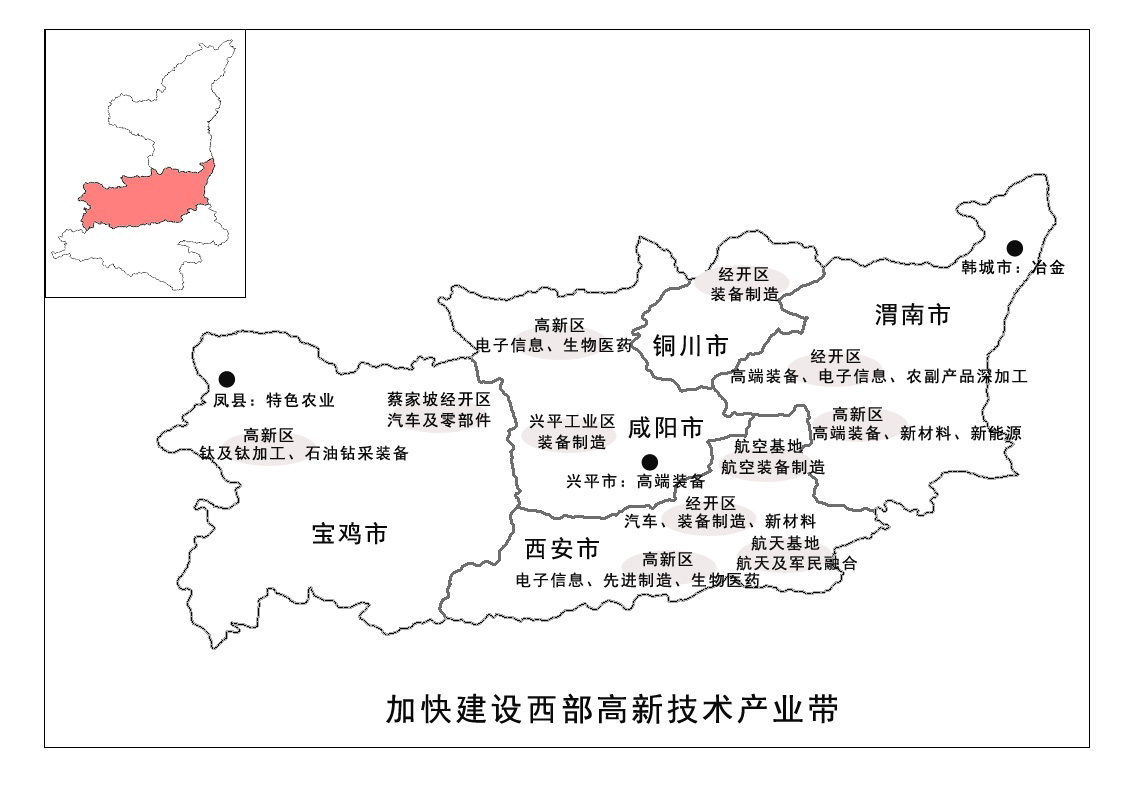 两翼地区：北翼—陕北高端能源化工基地，坚持科学开发、集约开发、绿色开发的原则，推进资源深度转化和循环发展。依托榆林、延安两地丰富的煤、油、气等资源，重点发展绿色化、规模化能源化工产业以及相关配套装备制造业，并积极与其他国家或地区在能源化工产业方面开展合作；南翼—陕南循环绿色先进制造业基地，依托丰富的矿产资源和生物资源，坚持绿色、循环发展理念，推进规模化开采以及废弃物综合利用，重点发展有色冶金、非金属材料、绿色食品、生物制药等产业，建设西部重要的循环绿色产业基地。图5-2 陕北地区重点产业布局图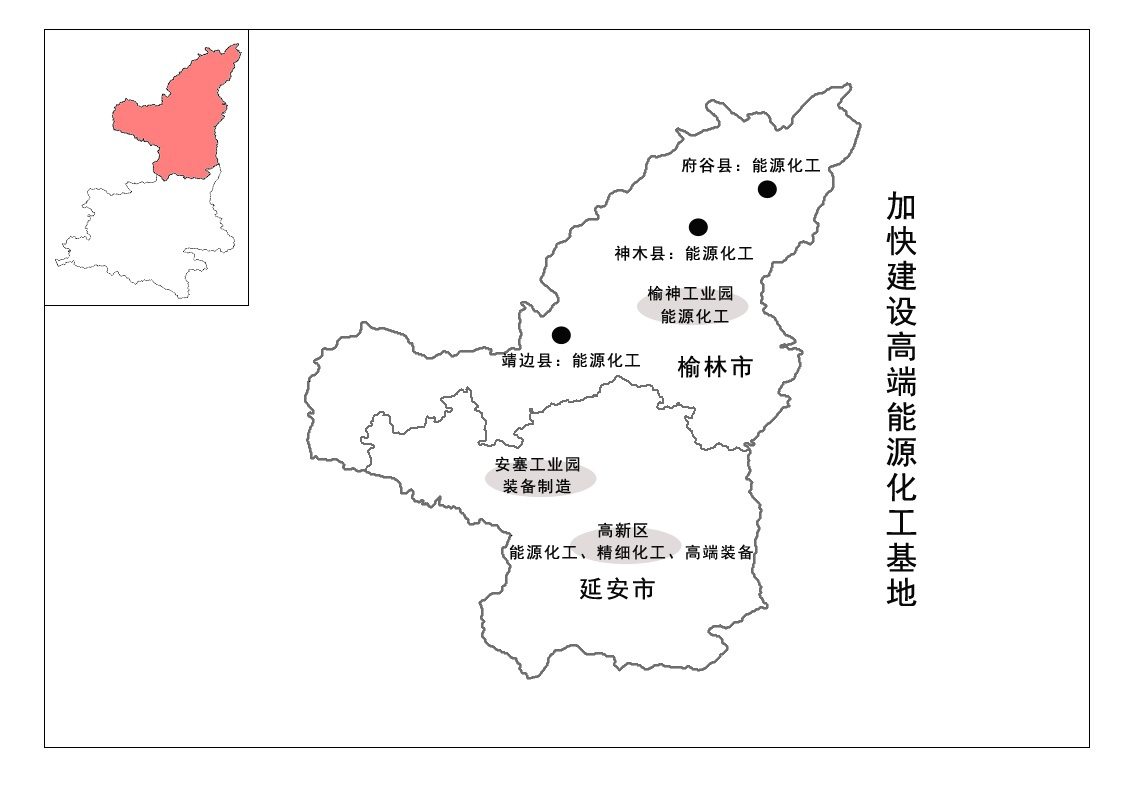 图5-3陕南地区重点产业布局图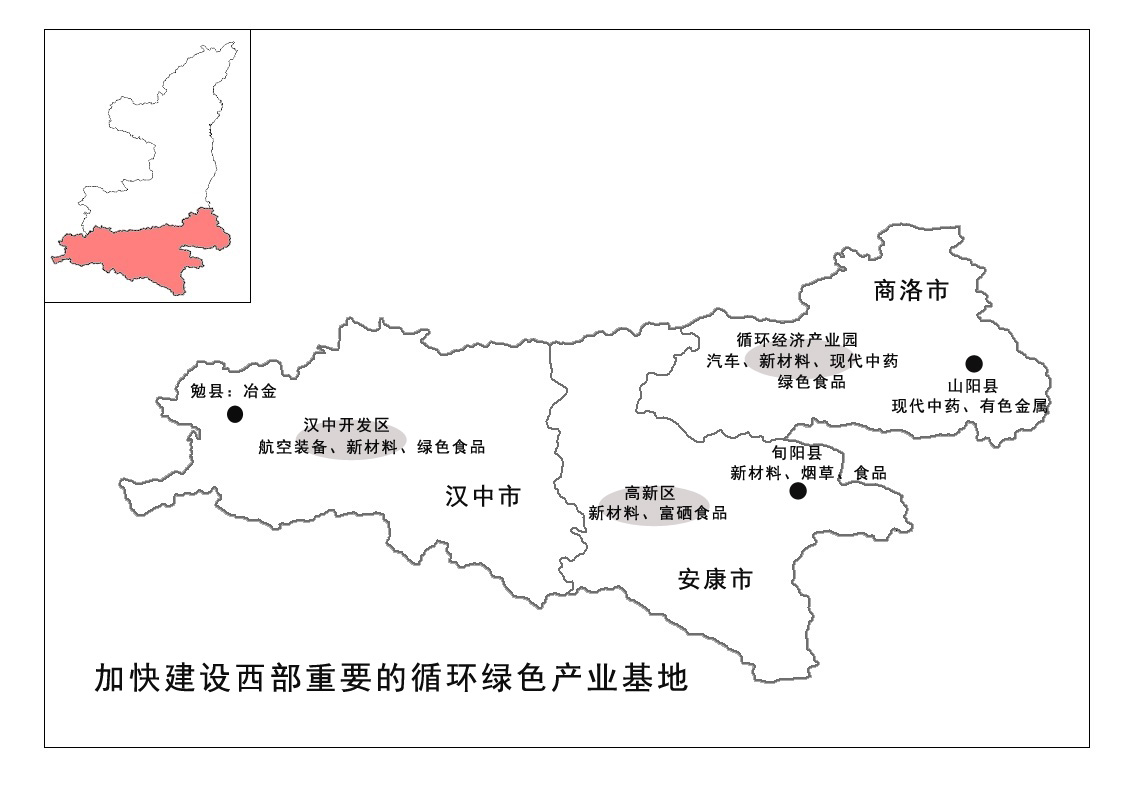 表5-1 陕西省工业经济布局概况“十三五”期间，加快调整优化生产力布局，积极承接产业转移，促进产业集聚，形成主导产业突出、布局合理、特色鲜明、优势互补的产业协调发展新格局，并构建国家级重点园区、省级重点园区以及特色产业园区协调发展的工业园区布局体系。国家级重点园区充分发挥国家级重点园区的引领带动作用，积极培育优势主导产业，形成核心竞争力，并引导相关上下游产业集聚发展。在现有14家国家级重点园区基础上，选择实力雄厚的园区积极申报国家级园区，争取“十三五”末国家级园区达到16家，并将西安高新区与经开区打造成世界一流工业园区。表5-2 陕西省国家级重点园区布局与产业发展导向省级重点园区充分发挥省级工业园区的骨干地位，通过发展高新技术产业和战略性新兴产业促使工业园区的要素资源向优质生产力靠拢，通过完善服务链和公共产品的建设构建现代服务体系，加速形成具有较强竞争力的产业集群体系。在现有16家基础上，加强省级园区建设，争取“十三五”末省级园区达到38家。表5-3 陕西省部分省级重点园区布局与产业发展导向特色产业园区充分利用各地的特色产品、市场以及产业优势，整合当地资源、区位优势并形成有竞争力的主导产业，“十三五”期间要在全省着重打造若干家特色产业园区。在特色园区内，通过龙头企业带动、产业链联动、上下游企业聚集的方式培育特色产业集群。表5-4 陕西省特色产业园区布局概况坚持以市场为导向，企业为主体，采取有力措施，突出抓好创新体系建设、供给侧结构性改革、智能制造、服务型制造、绿色制造、产业集群发展、军民融合发展、国际产能合作、对内对外开放等重点工作，全面推动陕西工业转型升级。打造陕西国家级制造业创新中心。加强顶层设计，整合省内高校、科研机构、大型企业研发中心等各方优势资源，围绕3D打印、机器人、新能源汽车、节能环保装备、新材料等重点领域，建设20家省级先进制造业创新中心，积极创建2-3家国家级制造业创新中心。搭建协同创新公共服务平台。依托西安、西咸新区等国家自主创新示范区、国家科技创新示范区正在建设的30个市场化、专业化、集成化、网络化的创客空间，通过规范服务标准，提供法律咨询、质量检测、产权交易、人员培训等第三方服务；通过创新与创业、线上与线下、孵化与投资相结合的方式，搭建一批制造业协同创新公共服务平台。加强关键技术攻关与科技成果转化。研究制定并发布陕西工业重点领域关键技术攻关路线图。在生物医药、机器人、3D打印、新能源及智能汽车、新材料等领域聚焦一批核心基础部件和一批关键支撑技术，组织实施10项技术专项。依托龙头骨干企业实施一批创新成果产业化项目，以培育市场、支持终端用户为主要环节，以重大建设项目和应用示范工程为依托，加速科技成果转化和推广应用。推动智能产品的研发和产业化。促进制造业与物联网、云计算、移动互联网、自动控制等技术的集成和跨界融合创新，提升制造过程的数字化、网络化、智能化水平，推动智能产品的研发和产业化。加快发展智能制造装备，组织研发具有深度感知、智慧决策、自动执行功能的高档数控机床、工业机器人等智能制造装备以及智能化生产线。提升产品智能化水平，积极开发智能可穿戴设备、智能家电、智能汽车仪表和服务机器人等产品。鼓励发展智能化生产方式。加强技术改造，每年组织实施150个以上智能制造技改项目，鼓励企业引进高精度、高性能、高智能化设备，全面提高劳动生产效率。开展智能工厂试点建设，推广重点行业数字化车间，建成智能制造示范企业100个，数字车间试点500个。针对劳动强度大和劳动力密集、作业环境恶劣、流程和产能瓶颈、高安全风险的行业和环节，实施陕西“十三五”机器换人专项计划。推动生产型制造向服务型制造转变。鼓励企业延伸服务链条，从单一产品供应商，向集成设计、标准制定、关键部制造、集成总装、系统测试、工程总承包、施工安装、定期检修、在线故障远程监控、终身维护保养等系统服务提供商、终身服务提供商转变，从“U”型曲线两端全面提升制造业的核心竞争力。通过推广陕鼓等企业的先进经验，发展系统运行维护、远程诊断、总集成总承包、全生命周期管理等新业态，使30%以上企业在商业模式创新上有所突破。推动生产性服务业的发展。积极发展智慧物流、电子商务、融资租赁、节能环保服务、服务外包等生产性服务业，从技术应用、服务内容、商业模式各方面对全省工业类生产性服务业进行提升，加快工业领域的生产性服务业和新业态发展。依托西安软件园、西咸新区、西安国际港务区等园区建设一批生产性服务业集聚区。促进工业设计产业的发展。以强化提升工业设计为抓手，围绕装备制造、消费品、电子信息等领域转型升级的关键领域和薄弱环节，支持开展基于新技术、新工艺、新材料、新需求的设计应用研究，促进工业设计向高端综合设计服务转变，推动工业设计服务领域延伸和服务模式升级。在工业设计领域，支持省内各类工业设计类院所和大型设计公司，全面提升系统集成全球设计创新成果能力，提升系统集成各类资源开展工程总承包能力，提升终身设计服务提供能力，支持设计企业与相关研究院所、产业关联设计企业、相关装备制造和建设施工企业加强全方位战略合作，拓展全球发展空间。积极推广节能环保技术、装备和产品。结合陕西“十三五”工业和产业发展布局与重点项目，协调推进低碳环保技术、节能节水技术、资源综合利用技术、超低、近零和零排放技术等关键成套设备和装备的工程化、产业化应用，重点向陕南循环经济产业聚集区、陕北现代能源化工基地推广先进节能环保技术和装备。打造循环经济产业示范基地。依托陕南循环经济产业基地和陕北高端能源化工基地两大载体，构建循环经济产业链，搭建资源共享平台，促进各类企业之间的产品尽可能循环利用，打造企业之间的循环链。重点依托商丹循环经济产业园，将商洛市打造成为国家级循环经济产业示范基地，复制推广成功模式，在“十三五”期间成功建设2-3个国家级循环经济示范区。强化工业节能、资源循环利用的监督管理。以生态环境承载力定项目，以环境质量定标准，推动实施资源节约型、环境友好型企业激励政策，建立起对地区、企业绿色发展的激励约束机制。并用市场和行政两种手段，严格执行环保、安全、能耗等市场准入标准，淘汰一批落后产能、关闭破产一批严重资不抵债、缺乏竞争力的企业。开展ISO14000环境管理体系、环境标志产品和其他绿色认证。推进美丽园区、厂区、矿区建设。“十三五”期间，全省工业主要污染物排放量降低8%。积极实施安全产业技术升级、技术改造和应用示范。加快提升安全产业整体技术水平和创新能力。大力推进重点项目建设、技改与应用示范，实施智慧消防工程、机器换人工程、智慧矿山工程、采空区治理工程、智慧安监工程、智慧交通工程、主动安全技术示范工程、化工园区安全技术应用示范工程。壮大龙头企业带动上下游产业集聚。进一步深化国企改革，通过推进并购重组、引进战略投资者、加强与民营企业合作等方式，打造重点产业集群的领军企业。着力组织实施一批重大项目，带动上下游产业集聚。促进大企业与中小企业在专业分工、服务外包等方面的合作，依托龙头企业带动一批“专精特新”的中小企业集聚发展。“十三五”期间，争取陕西千亿级龙头企业达到5户以上，百亿级企业达到50户以上，亿元以上企业1000户，规模以上企业10000户。打造特色优势产业链条。突出产业发展重点，着力打造汽车、航空航天、3D打印、智能终端、集成电路、机器人等30个特色优势产业链。依托产业基础，加强技术创新体系建设，掌握一批核心技术。围绕提升主导产品生产能力，明确产业链的延伸方向和发展重点，进一步完善产业链。围绕延伸产业链关键项目，加强与世界500强、国内100强、行业50强企业的合作，承接转移，发展配套。对产业链上起重要作用的关键产品、关键环节、关键项目给予资金和政策支持。构建和完善配套服务体系。以龙头企业为核心抓好配套企业建设。支持龙头企业建立最终产品与零部件厂商的战略联盟，促进龙头企业与集群内配套企业的相互协调和共同发展，提高龙头企业的省内配套率。打造产业集群内部关联性企业、专业化供应商、服务供应商、金融机构等一体的产业发展生态圈。加快投资体制改革步伐，改革项目审批制度，落实企业投资自主权，使重点产业集群项目在立项审批、备案等方面更加快捷高效，确保优势产业集群的率先发展。加大招商力度，科学合理布局。创新招商方式，通过产业链招商、园区招商、龙头企业整体招商的方式，大力引进项目，加快产业链的培育和完善。以国家和省级新型工业化产业示范基地为抓手，着力打造西安高新区、西安经开区2个世界一流工业园区，宝鸡高新区、杨凌示范区等7个国内一流工业园区，培育渭南高新区、榆林高新区等15个以上国内特色工业园区。加大力度拓展海外市场。积极对接“一带一路”战略，引导企业参与沿带沿路基础设施建设和国际产能合作，推动水泥、平板玻璃、太阳能光伏、化肥、兰炭、水泥、煤化工、通用设备制造、纺织等行业产能向海外转移。立足国内外两个市场，利用陕西科技优势与中（西）亚国家的资源和市场优势对接，建立陕西-中（西）亚跨国产业链和国际产能合作园区，以装备、资金和技术换资源、换市场，实现双赢发展。充分发挥西安高新区和西安国际港务区两大综合保税区、西咸新区空港新城保税物流中心、西安高新区与经开区出口加工区和西安海关已建立的沿丝绸之路经济带通关合作机制，鼓励工业企业与国内外跨境电商企业加强合作，积极拓展美欧、中亚、东南亚、日本、韩国、俄罗斯等海外市场，推动技术先进的装备和特色消费品出口。培育具有国际竞争力的跨国公司。鼓励优势企业集成对外合作要素资源，承接更多国际工程总承包业务，以对外工程合作带动成套装备、工程设计、工程施工等企业走出去，提高龙头企业的跨国经营能力，培育具有国际竞争力的陕西本土跨国公司。搭建外贸企业高层对接平台，促进对外承包工程和对外投资带动设备及材料出口，促进机器人、轨道交通装备、节能环保装备、集成电路、智能终端等龙头企业建立海外营销服务体系，进一步增强陕西工业的辐射能力和带动力。有序承接产业转移。加强产业招商指导，在推进陕西产业演进升级中有序承接产业转移，围绕机器人、3D打印、节能环保、集成电路、新型医疗设备、轨道交通、高端塑料加工等重点产业，持续加大工业项目策划力度，增加项目储备，用好用活“政府购买服务”政策，不断创新招商思路，积极推进以商招商、中介机构招商、专家团队招商、互联网招商等新模式，实施精准招商、产业链招商和共建园区招商，力求实现一批重大项目落地。推动军民科技资源共享。依托省科技资源统筹中心、西安科技大市场等平台，开展军民两用技术联合攻关，努力实现军民科技资源共享。支持在陕军工企业、中央部委和央企在陕军工院所，与延长集团、陕汽集团、有色集团、秦川机床、西交大、西工大等龙头企业与院校合作，以国防重点实验室、工程技术中心等为基础，共建100个军民两用技术转移中心、中试基地和产业孵化中心，推动军工技术向民用领域转移，释放国防科技工业优势潜能。推进“民参军”与“军转民”双向融合。积极引导民营企业参与军工建设，进入军品市场，以基础配套、零部件、通用分系统领域为重点，培育和发展一批“民参军”专业化企业和上市公司。大力推动重点领域“军转民”步伐，围绕航空航天、装备制造、电子信息和新材料等重点领域开展军民两用技术联合开发和产业化，培育发展军民结合、寓军于民、军民两用龙头企业和主要院所。推动军工企业重大仪器设备对民营企业开放，实现3000台（套）以上重大设备军民共用。加强机制创新。在军工投资体制、“民参军”机制创新、知识产权解密和军民两用技术转移转化等方面，形成一批改革试点方案和专项配套政策，积极争取国家政策支持；发挥军民融合产业投资基金的作用，组建军民融合产业协会，搭建军工成果交易、军转民项目发布、军民联合科技创新等平台，推进军民两用科技成果转移转化，全面推进军民深度融合发展。围绕“十三五”时期工业发展思路和重点，加强统筹协调和组织领导，营造良好发展环境，为实现工业发展总体目标和任务提供有力保障。成立领导小组。成立制造强省领导小组，由工信、发改、规划、工商、税务、财政、商务、投资、国土等相关职能部门联合组成，并建立领导小组联席会议制度。成立陕西“十三五”工业发展专家委员会，组织有关行业专家、技术专家以及知名企业家等，定期对陕西工业发展过程中的重大问题开展研究。制定专项行动计划。围绕航空航天、机器人、3D打印、集成电路、智能终端等重点产业，组建产业发展专项工作小组，分别制定出台具体实施方案或专项行动计划。完善合作机制。建立部省合作机制，积极争取相关部委的业务支持。完善省市县联动机制，在全省范围内积极开展政府部门之间、城市之间、开发区之间，企业、高校、科研院所与中介机构之间，政府、企业、院所与综合性智库、产业类高端智库之间的多层次、多形式合作与联合，争取资源支持和重大项目落地，谋求共同繁荣。提升政府公共服务能力。简化工业项目审批流程，实施负面清单管理模式，创建高效便捷的工业项目审批服务窗口。同时，进一步创新有利于促进工业发展的金融、财税、土地配套服务体制机制，打造工业发展要素资源集聚凹地，重塑陕西对工业资本和企业家投资意愿强大吸引力。降低工业企业运行成本。从降低交易、人工、物流、财务成本和税费、五险一金、能源价格等方面发力，积极推进债转股和国企改革，切实降低制造业成本和减轻企业税费负担，引导和规范企业加强内部审计与核算，突出精细化管理水平，建立企业财务风险预警控制机制，助力企业实现降本增效。完善和健全法制环境。建立知识产权创造、运用、管理、保护机制，推进专利池建设，加快发展专利技术交易市场，重点支持具有广阔市场前景、高技术含量、高附加值的专利技术产业化。构建陕西工业企业信用体系，建立企业信用数据库，形成企业信用动态评估机制，定期向社会公布评估结果。加强市场监管，严厉打击制售假冒伪劣、不正当竞争、逃废债、非法集资等违法行为，通过有效措施助力企业化解三角债，为陕西工业构建良好发展环境。狠抓项目建设，大力推动工业投资增长。重点协调一批重大项目加快开工建设。对已建成的项目，强化要素保障和综合协调，促进投产达产。聚焦电子信息、装备制造、新材料、新能源、生物医药、节能环保等对稳增长调结构促转型具有显著拉动作用的重点行业，抓好若干具有突破性、带动性、示范性的关键项目。加大工业技术改造投资力度。鼓励企业加大设备改造升级。聚焦《<中国制造2025>陕西实施意见》确定的重点方向，围绕重点工程和产业链瓶颈，针对工业“四基”的薄弱环节，统筹采用补助、贴息、奖励、资本金注入等方式予以支持，提高资金使用效益。弘扬企业家精神，激发民间投资潜力和创新活力。坚持“非禁即入、平等待遇”的原则，积极鼓励和引导民间投资进入国防科技工业、新能源、节能环保等领域，使民间投资与国有及外来投资享受同等待遇，进一步提高民间工业投资占全部工业投资的比重。增强金融机构对工业投资的支持力度。加大全省金融资源的整合力度，壮大地方金融机构实力，重点推动西安金融商务区、功能区建设。着力发展民营小微金融机构，争取在民营经济发达、民间资本活跃地区进行金融改革试点，努力打造西北金融中心。提高金融机构贷款占工业投资资金来源的比重，以信贷结构调整促进产业结构调整，以产业结构调整提高货币资源的重新配置效率。加大定向调控力度，鼓励金融机构支持重点领域、薄弱环节和小微企业。加大财政支持力度。通过政府首购、订购和购买服务等方式支持企业创新产品。发挥政府采购对陕西工业发展的支持作用，加大对创新产品和服务的采购力度，建立首台（套）重大技术装备风险补偿奖励机制。在项目资金配置上，集中财力加大对重大专项的支持，重点用于支持关键核心技术研发及重大技术装备首台套应用、工业公共服务平台建设和工业园区基础设施建设与提升，提高项目资金的综合使用效率。加快推进税制改革。积极落实国家各项税制改革，继续实施重大工业项目地方税收优惠政策和重大技术创新的税前抵扣政策，落实小微企业税收优惠政策；实施煤炭资源税从价计征改革，扩大资源税从价计征改革范围；积极落实国家和陕西促进战略性新兴产业发展的税收优惠政策。建立工业发展基金。依托陕西省产业发展母基金，积极吸引各类社会资本，设立支持陕西产业发展相关子基金，鼓励市县设立产业发展基金，形成合力支持全省产业发展。引导工业发展基金和各项子基金市场化运行，不断丰富基金品种、健全退出机制、增加基金流动性，加快推动陕西工业发展。拓展融资渠道。落实创新改革示范区相关政策，依托西安高新区、西安经开区、宝鸡高新区、杨凌示范区等特色产业园区，开展园区投融资试点，成立园区投融资公司，尝试PPP模式等多元化的融资方式。加快发展多层次资本市场，拓展中小企业直接融资渠道，支持符合条件的制造企业在境内外上市融资、境外低成本贷款融资、发行各类债券融资，对成功上市企业给予一定奖励。推动风险投资发展，以股权投资等方式重点支持成长期创新型中小企业快速发展。大力发展贸易离岸结算。支持各类金融机构围绕打造西安金融核心区，依托贸易产业链服务、出口加工，积极发展面向国际市场的离岸结算业务。积极探索建设行业集中支付平台。同时鼓励大型企业集团和跨国企业在陕西设立资金结算中心或财务中心。加强创业创新平台建设。大力建设众创空间、专业孵化器等创业平台，依托西安、咸阳和西咸新区等产业园区，搭建30个以上特色化、专业化、市场化、高水平的众创空间。鼓励发展基于互联网的个性化定制、众包、云制造等新型制造模式，依托创客、众筹、众包等平台，利用大众创新不断开发智能化新产品。鼓励企业与省内外高校、科研院所共建国家创新中心、院士工作站、企业研究院、企业工程技术研究中心、协同创新中心等产学研创新平台。创新人才培养与引进方式。依托陕西丰富的人力资源，形成产学密切结合的技能人才培养模式，支持高级技工学校、技师学院、高等职业院校与大型骨干企业通过战略合作，建设高技能人才培训示范基地。落实陕西制造业“百千万”人才培养计划，重点培育百名优秀企业家、千名高级技术人才和万名高水平技术工人。依托重大项目面向国内外，重点引进技术创新团队、技术领导人才和管理领导人才，通过“招商引资”带动“招才引智”。探索科研人员参与创新成果分配的有效方式。建立有利于人才创新创业的评价、激励机制，采取必要措施，解决创新人才的后顾之忧。包括：改革科技评价制度，修订《陕西科学技术进步奖管理办法》，增加企业评委，发挥企业人才对创新成果评价作用，对科研成果实行分类评价、分类管理。对在创新中做出重要贡献的人才实施股权和分红权激励；加大对发明专利持有人的奖励等。完善引进重大项目的配套政策。建立重大项目的快速响应机制，统筹项目生成、分析评判、接洽谈判、快速决策、专项服务等工作，加快重大项目落户；建立土地资源配置的引导制度，优先向科技含量和产出效率高、符合产业政策和准入标准的重点企业、重点项目配置土地。制定促进自主创新的产品认证政策。建立自主创新产品认定标准和评价体系，按照公开、公正的程序对自主创新产品进行认定；制定陕西自主创新产品目录，使陕西拥有自主知识产权的新技术、新产品进入该目录；确立政府采购的引导机制，对陕西企业或科研机构生产的试制品和首次投向市场的产品在政府采购中优先购买。制定推动国有企业混合所有制的改革政策。加快国有企业股份制改造步伐，建立多元化的产业融资机制，有效利用国内外资本市场的融资工具，扩大企业融资渠道；建立完善适应现代企业制度的企业运行机制、用工制度和分配机制；引导企业重组和生产集中，增强竞争实力；鼓励和支持符合条件的大公司和企业集团上市；引导和帮助企业在经营机制、管理模式上与市场经济体制相适应。推进落实“专精特新”中小企业的认定工作。进一步落实《陕西省培育“专精特新”中小企业试行办法》，确定一批符合试行办法认定标准的“专精特新”中小企业。对于此类中小企业优先推荐享受国家、省相关专项资金扶持政策以及各地促进中小企业发展的各类相关优惠政策。重点扶持技术改造，通过贴息、资金有偿使用等方式，支持“专精特新”中小企业进行技术改造，提升企业技术装备水平和技术创新能力。推荐金融、担保机构为企业提供融资服务等。建设中小企业创业创新服务平台。通过科技资源的充分共享、科技创新链条与金融资本链条的有机结合来扶持中小企业的发展，为中小企业解决创新难、创业难等难题；通过提供政策咨询、市场拓展、信息传递、企业培训等专业化、综合性的系列配套服务，进一步降低中小企业创新创业的门槛和风险，提升创新创业的成功率和中小科技型企业的成长速度。[1]数据来自2015年陕西省两化融合发展水平评估报告，对全省1944家规模以上企业及17市两化融合发展情况进行详细评估。[2]“新材料”预测产值在相关具体行业领域中体现。[3]“硬件制造”包括集成电路、智能终端、传感器、新型平板显示、太阳能电池和LED等制造。类别指标2015年2020年年均增速综合实力规模以上工业总产值（亿元）212673600011%综合实力规模以上工业增加值（亿元）7357120009%创新能力规模以上制造企业研发投入占主营业务收入比重（%）1.11.5—创新能力规模以上制造企业每亿元产值发明专利数（件）0.491—创新能力数字化研发设计工具普及率（%）6074—质量效益制造业质量竞争力指数83.584.5—质量效益制造业增加值率（%）25.327—质量效益制造业全员劳动生产率年均增速（%）—7—知名品牌省级以上名牌产品数量600800—知名品牌中国驰名商标数量105120—知名品牌陕西著名商标数量26833000—绿色发展规模以上单位工业增加值能耗比2015年下降幅度（%）—18%—绿色发展单位工业增加值用水量比2015年下降幅度（%）—23%—绿色发展单位工业增加值二氧化碳排放量比2015年下降幅度—22%—绿色发展工业固体废物综合利用率（%）6573—行业二级行业2015年总产值2020年总产值预测总产值年均增速规上工业合计212673600011.0%能源煤油气电等能源合计624590007.50%非能源非能源合计150222700012.5%原材料化工1140300020.0%原材料冶金114713003.5%原材料建材1723200010.0%原材料有色179622006.0%原材料原材料[2]5806850010.2%装备制造汽车（包括新能源汽车）1050240015.0%装备制造航空航天750150015.0%装备制造电力装备824150014.0%装备制造节能环保安全等专用装备615100014.0%装备制造机床等通用装备（包括高档数控机床与机器人）5086008.0%装备制造轨道交通装备27050019.0%装备制造其他装备5985006.5%装备制造装备制造4615800013.2%消费品食品2442450013.0%消费品医药585110013.0%消费品纺织34760013.0%消费品轻工747130011.0%消费品消费品4122750013.0%电子信息硬件制造[3]479300043.0%电子信息软件与信息服务1100300023.0%专栏1：化工产业集群重点布局在榆林、延安、咸阳以及渭南等地，围绕“三个转化”战略部署，着力推进煤炭深度转化，延长产业链，提高附加值。做大做强现代煤化工产业，鼓励发展化学制品加工和精细化工产业，培育壮大三大合成新材料及下游产业。重点在煤炭深度转化领域寻求突破，扩大煤制油、煤制天然气、煤制甲醇、煤制烯芳烃规模，加快推进煤炭开采及加工设备、化工设备制造等相关产业发展与聚集。重点园区。榆林市的靖边油气煤盐综合化工园、榆神煤化工园、榆横煤化工园区、府谷煤化工园区；延安市的延南、延北两大综合性化工园区；咸阳市的彬长旬高端能源化工基地：包括彬县煤电化循环经济工业园区、长武煤电化工业园区、旬邑煤化工业园区；渭南市的蒲城渭北煤化工业园区等。继续支持蒲城、韩城、黄陵、长青等煤化工园区向产业中高端发展。专栏2：新材料产业集群重点布局在西安、安康、宝鸡、商洛等地。依托陕西有色集团、西北有色金属研究院等龙头企业，重点发展钛、镁、铝等轻质合金为主的高端金属结构材料；钨、钽、铌、钼及稀贵金属为主的高端金属功能材料；锆钛合金为主的核电用乏燃料后处理材料；以碳纤维、超导材料、晶体材料为主的前沿新材料；以特种玻璃及玻璃纤维、新型建材为主的无机非金属新材料。重点园区。西安高新区新材料产业园、西安经济开发区新材料产业园、安康高新区先进复合材料基地、宝鸡高新区钛（锆）材工业园、商丹循环工业经济区新材料产业园、汉中洋县现代材料产业园等。专栏3：汽车产业集群重点布局在西安、宝鸡、商洛等地。依托两地雄厚的产业基础，做大做强重卡、轿车，大力发展中轻卡、专用车、特种车、微型车、大客车，扩大发动机、汽车变速器、汽车电子产品等关键总成及零部件生产规模，增强省内配套能力，推动汽车产品系列化与集群化发展；打造以陕汽为代表的重型商用车，以比亚迪、吉利、华晨为代表的新能源轿车、大客车、特种车的整车研发、制造、零配件制造和维修服务等为核心的汽车全产业链。重点园区。西安高新区乘用车与新能源汽车产业基地、西安经开区泾渭商用汽车及零部件制造基地、宝鸡高新区汽车产业园、蔡家坡专用汽车产业园、榆林汽车产业园等。专栏4：航空航天产业集群重点布局在西安、汉中等地，形成以西安为中心，蒲城、咸阳、宝鸡、汉中为支撑的航空产业发展格局。其中，西安主要依托西安飞机工业（集团）有限责任公司、中航一集团第一飞机设计研究院、中航发动机等大型龙头企业以及中国飞行试验研究院等科研机构，建设国内一流航空、航天高科技产业技术基地，打造集飞机研究设计、生产制造、试飞、鉴定、教学、维修为一体的航空装备制造产业体系，并向航空新材料、飞行培训以及航空旅游等方向延伸。依托航天六院、航天五院西安分院、西安华阳印刷包装设备有限公司等单位，在不断推动航天关键领域快速突破的同时，进一步创新体制机制和商业模式，不断加快航天技术向民用产业转化步伐，共同推动军民融合产业创新发展。重点园区。在西安重点建设西安阎良国家航空高技术产业基地、西安国家民用航天产业基地、西咸新区空港新城等，在汉中主要依托航空智慧新城，重点培育发展中型运输机、航空部件、机载设备、新材料、导航信息及空港产业，打造航空高技术产业组团。专栏5：电子信息产业集群重点布局在西安、咸阳等地，重点发展半导体、软件及服务外包、卫星导航、通用航空电子、大数据处理与应用、物联网、通讯设备等产品，形成在国内具有领先地位的电子信息产业集群态势。重点园区。西安高新区，包括西安三星电子存储芯片产业园、中兴公司西安研发和生产基地、华为公司全球交换技术中心、中航自控所导航制导与控制产业园、中国电科（西安）导航产业园、航天恒星卫星应用产业园、陕西电子信息集团半导体产业园、西安航天基地云计算产业示范园、西安国际港务区物联网应用产业示范园等；咸阳高新区，包括国家(咸阳)显示器件产业园、电子材料产业基地等。专栏6：生物医药产业集群重点布局在西安、咸阳、杨凌、宝鸡、商洛、安康等地。依托丰富的原材料资源以及雄厚的科研实力，重点发展生物药物、生物组织工程和现代中药，加快建设陕南原料药种植加工基地和西安、杨凌生物技术研发生产基地，打造全球生物医药研发和服务外包产业基地。重点园区。西安高新区生物医药产业基地、陕西九州生物医药科技园、杨凌示范区生物医药产业园、咸阳高新区医药保健产业园、宝鸡高新区医药产业园、商洛金川生物医药循环产业园、安康高新生物医药产业园等。地区/城市地区/城市地区/城市发展定位重点产业发展方向重点依托园区发展目标关中先进制造业基地西安市国家先进装备制造业基地和战略性新兴产业基地重点发展汽车、电子信息、航空航天、通用专用设备、食品医药、新材料六大主导产业，积极发展研发、设计、金融、物流、会展等生产性服务业。高新区、经开区、航空基地、航天基地四个国家级开发区和渭北工业区等园区到2020年末，全市规模以上工业总产值达到8000亿元，年均增长10%左右；规模以上工业增加值突破2000亿元，年均增长9%左右。关中先进制造业基地咸阳市国家级产业转型升级示范区重点发展能源化工、装备制造、食品、建材、医药、电子信息、纺织等特色优势产业，加快发展光伏、节能环保、新材料等战略性新兴产业。咸阳高新区、兴平工业园到2020年末，全市规模以上工业总产值突破6000亿元，年均增长13.6%，规模以上工业增加值达到1900亿元以上，年均增长14.3%。关中先进制造业基地西咸新区科技创新示范区以及西北地区能源金融和物流中心重点发展新一代信息技术、大数据服务产业、新能源新材料、高端装备制造等产业。关中先进制造业基地宝鸡市全国重要的高端装备制造业基地，打造“中国钛谷”重点发展汽车及零部件、轨道交通、钛及钛合金、机床工具、石油装备及能源化工等产业。宝鸡高新区、蔡家坡经开区等到2020年末，全市工业总产值达到5700亿元；规模以上工业增加值达到1450亿元，年均增速达到11.5%。关中先进制造业基地渭南市中国钼化工基地、3D打印产业培育基地、中国西部绿色建筑集成基地重点发展装备制造、能源化工、有色冶金、建材、食品、新能源、新材料等产业。渭南高新区、渭南经开区、韩城市经济技术开发区等到2020年末，全市规上工业总产值达到3182亿元以上，年均增长10%左右；规上工业增加值达1052亿元，年均增长11.5%。关中先进制造业基地铜川市全国资源枯竭型城市转型示范基地重点发展装备制造、化工、食品、煤电、铝业、新型建材等产业，加快发展现代物流、电子商务、研发设计等生产性服务业，加快资源枯竭型城市转型升级。铜川经开区、董家河工业园等到2020年末，全市规上工业总产值达到1278亿元以上，年均增长14.6%；规上工业增加值达411亿元，年均增长14.1%。关中先进制造业基地杨凌示范区中国西部“绿色食品之都”和西部重要的农业机械产业基地重点发展生物医药、绿色食品、农机装备等产业。陕北高端能源化工基地延安市国家级石油化工产业基地重点发展装备制造业、高载能产业、精细化工、新材料、新能源、农副产品深加工。延安高新区、安塞工业园、交口河镇工业区、永坪工业区、富县工业区等到2020年末，全市非能源工业总产值突破326亿元，年均增长15%；能源化工行业按照“稳油、扩煤、增气、促转化”思路发展壮大。陕北高端能源化工基地榆林市全国重要的高端能源化工基地构建以能源化工产业为主导，以特色农业和传统优势产业为基础，以战略性新兴产业和装备制造业为先导的多元化产业体系，在新能源、新材料、节能环保、生物医药领域寻求重点突破。榆神工业园、榆横工业园等到2020年末，全市规模以上工业总产值达到4000亿元，年均增长5.5%左右；规模以上工业增加值突破2100亿元，年均增长6.5%左右。陕南循环经济基地汉中市“中国现代航空城”、西部重点循环经济产业基地重点发展航空、机床工具、新型材料、绿色食品等产业；大力发展航空整机、航空新材料、应急救援装备及航空器维修维护等上下游产业。汉中经开区、汉中航空智慧新城，中航涡桨飞机总装基地等到2020年末，全市工业总产值达2260亿元，增加值715亿元，其中规模以上工业总产值年均增速保持13%以上，增加值达到650亿元左右。陕南循环经济基地安康市中国富硒产业基地、西部绿色产业示范区重点发展富硒食品、生物医药、新材料、装备制造、现代物流和大健康等产业。安康高新区等工业园区到2020年末，全市工业总产值达到1800亿元以上，年均增长14%左右；工业增加值突破650亿元，年均增长15%左右。陕南循环经济基地商洛市国家级循环经济产业示范基地做强新材料，做优现代中药、做特绿色食品，做大汽车产业，扶持新能源、新材料、装备制造、电子信息、节能环保、汽车等战略性新兴产业。商丹循环经济产业园等到2020年末，全市规上工业总产值达到1560亿元以上，年均增长15%；规上工业增加值达400亿元，年均增长15%。园区名称园区主导产业关中地区西安高新技术产业开发区通讯、光伏、电子元器件、软件与服务外包关中地区西安经济技术开发区商用汽车、电力电子、食品饮料、新材料、光伏半导体、风电设备关中地区西安国际港务区现代物流与现代服务业，包括保税物流、保税仓储、保税加工、商品展览展示、检验检测、口岸物流关中地区西安阎良国家航空高技术产业基地飞机设计研究、生产制造、试飞鉴定和科研教学关中地区西安国家民用航天产业基地航天及军民融合产业、卫星及应用产业、新能源产业、新一代信息技术产业关中地区咸阳高新技术产业开发区电子信息、生物医药及医疗器械、新型合成材料关中地区杨凌农业高新技术产业示范区生物医药、新型饲料、环保农资、生物材料、食品工业、农业装备制造关中地区宝鸡高新技术产业开发区新型材料、石油钻采装备、汽车及零部件、机床工具制造、军工电子、中低压输变电、高速铁路装备关中地区渭南高新技术产业开发区机械、电子、医药、精细化、新材料、农副产品加工陕北地区神府经济技术开发区煤电、煤化工、盐化工、建材、现代服务业、新材料（新能源）陕北地区榆林经济技术开发区煤炭、电力、煤化工、高载能工业、新能源、新材料、装备制造、现代物流和文化创意产业陕南地区汉中经济技术开发区富硒食品、生物医药、新材料、航空工业、精密仪器仪表、机床工具陕南地区汉中航空智慧新城涡桨运输机、大飞机零件、起落架、航空标准件、航空机电设备陕南地区安康高新技术开发区富硒食品、生物医药、新材料、装备制造、现代物流等产业园区名称园区主导产业关中地区西安泾河工业园装备制造、医药化工、新材料、农产品深加工关中地区西安沣京工业园机械加工、医药、塑料包装、金属表面精饰等关中地区西安浐河经济开发区纳米科技产业关中地区西安蓝田工业园生物制药、新型建材、机械加工、农副产品加工关中地区西安灞桥工业园能源化工、商贸服务、现代物流关中地区凤翔高新技术经济开发区能源化工、新材料关中地区蔡家坡经济技术开发区汽车及零部件制造、纺织服装、医药化工、食品加工、建筑建材等关中地区渭南经济技术开发区高端装备、电子信息和农副产品深加工关中地区韩城经济开发区精细煤化工、清洁能源、光伏发电关中地区铜川经济技术开发区食品产业、电源产业、新材料产业等关中地区眉县科技工业园钛材加工、太阳能光伏新能源、新材料、机械加工陕北地区延安经济技术开发区石油机械加工生产及技术服务、农副产品深加工、轻工陕北地区延安姚店工业园区装备制造、农副产品深加工、轻工陕北地区安塞工业园石油机械装备制造、生物医药、油田生物工程陕南地区商丹循环工业经济园区汽车、现代中药、太阳能光伏、氟材料、锌及锌合金材料、钒材料及新能源、钼材料及钼金属制品等陕南地区柞水县小岭工业区钢铁工业及有色金属材料、资源循环利用园区特色产业园区名称及产业方向关中地区食品及农副产品加工西安临潼区代新工业集中区（乳制品加工）、咸阳武功县工业集中区（食品）、咸阳礼泉县工业集中区（食品饮料）、宝鸡扶风县科技工业集中区（食品加工）、宝鸡陈仓区科技工业集中区（食品）、宝鸡凤翔县西凤酒业工业园区（白酒产业）、铜川宜君县科技工业集中区（食品饮料）、渭南市白水县苹果科技产业集中区（苹果）、渭南市经济技术开发区（生物发酵）关中地区生物医药西安周至县集贤工业集中区关中地区装备制造西安长安区引镇工业集中区关中地区环保材料宝鸡千阳县环保新材料工业园关中地区建材岐山建材工业园区、铜川陈炉陶瓷工业园区、铜川王益区黄堡工业集中区、渭南白水县雷公循环经济产业园、富平庄里工业园区，韩城经济技术开发区关中地区黄金渭南潼关县黄金工业集中区关中地区煤化工渭南合阳县甘井循环经济工业集中区、渭南富平县庄里工业集中区、蒲城县渭北煤化工业园区、韩城经济技术开发区、华州区工业园区陕北地区食品及农副产品加工延安志丹县农副产品加工基地（农副产品加工）、延川县马家河农副产品加工工业集中区（农副产品加工）、黄龙县生态工业园区（食品）陕北地区煤化工延安黄陵县店头煤化工产业循环经济集中区、榆林榆阳区麻黄梁工业集中区、榆林绥德县工业集中区、榆林神木县柠条塔工业园、榆林靖边能源化工综合利用产业园陕北地区汽车机械延安宝塔区中小企业产业集中区陕北地区轻纺榆林横山县中小企业创业园陕北地区盐化工榆林米脂县盐化工循环经济工业集中区陕北地区光伏榆林靖边新能源产业园区陕南地区食品及农副产品加工汉中镇巴县绿色产业集中区（农产品加工）、汉中汉台区老君食品工业集中区（食品）、汉中西乡县特色食品加工工业园（食品）、商洛镇安县绿色产品工业集中区（食品）、安康汉滨区五里工业集中区（富硒食品）、安康汉阴县月河工业集中区（富硒食品）、安康紫阳县硒谷工业集中区（富硒食品）陕南地区装备制造汉中汉台区铺镇工业园区、汉中汉台区褒河工业集中区、安康石泉县池河工业集中区陕南地区有色冶金汉中洋县桑溪有色冶金新材料产业园区（钒钛磁铁矿）、安康高新区（钒氮合金）、旬阳生态工业集中区（硅镁）、平利重晶石循环产业园陕南地区矿产及加工汉中城固五郎工业集中区、商洛洛南县陶岭工业集中区、商洛商南硅科技产业园陕南地区生物医药商洛金川生物医药循环经济产业园、安康高新区生物医药产业园序号地区项目名称投资主体建设地点建设年限建设内容及规模总投资（万元）共计200个项目，总投资17180亿元共计200个项目，总投资17180亿元共计200个项目，总投资17180亿元共计200个项目，总投资17180亿元共计200个项目，总投资17180亿元共计200个项目，总投资17180亿元共计200个项目，总投资17180亿元共计200个项目，总投资17180亿元能源工业（36个项目，投资额4735亿元）能源工业（36个项目，投资额4735亿元）能源工业（36个项目，投资额4735亿元）能源工业（36个项目，投资额4735亿元）能源工业（36个项目，投资额4735亿元）能源工业（36个项目，投资额4735亿元）能源工业（36个项目，投资额4735亿元）能源工业（36个项目，投资额4735亿元）1延安延安至华东/华中地区800KV特高压直流输电工程陕西企业延川、延长、宜川县2018-2020延安至华东地区800千伏特高压直流输电通道工程1950公里，建设富县-黄陵、延川-宜川开关站两座80000002延安2000万吨原油产能建设延长石油集团、长庆油田、中石化延安市2016-2020延长集团1000万吨、长庆公司950万吨、中石化50万吨52000003延安光伏项目江山集团等延安市2016-2021分批建设总规模394.6万千瓦的地面光伏项目与光伏扶贫项目35000004延安永坪千万吨油煤气资源综合利用项目陕煤集团延川县2016-2022淘汰并拆除永坪炼油厂现有落后炼油装置，建设1000万吨/年炼油、200万吨/年油煤共炼和80万吨/年芳烃、天然气制氢等装置。充分发挥延安地区油煤气富集地的资源优势，打造石油炼化与煤化工耦合发展产业示范基地28000005榆林定边县风电项目企业定边县2016-2020续建华能定边狼尔沟风电场项目、华能定边杨井风电场项目、华能定边郝滩风电场项目各100兆瓦；国电龙源杜家沟风电场项目50兆瓦、国电榆林定边盛梁风电场(繁食沟三期)100兆瓦、大唐榆林定边张家山风电场四期项目50兆瓦等；新建华能谷梁100兆瓦、华能新能源周台子、贺圈各100兆瓦、华电张腰岘50兆瓦、大唐张家山四期50兆瓦、中电投王圈、董新庄各50兆瓦、中铝白兴庄100兆瓦、大唐新能源胡尖山50兆瓦、国电新庄100兆瓦24708126商洛商洛市2000MW太阳能发电示范工程企业商洛七县区2016-2020在大力发展分布式光伏发电的同时，利用闲置荒山、荒坡策划建设装机2000MW的光伏电站项目20000007延安100亿方天然气延长集团、长庆公司、中石化建设延安市2016-2020延长集团60亿方、长庆公司20亿方、中石化20亿方20000008延安华电延安电厂延安能源集团富县、子长、延川县2016_2020建设一期2×66万千瓦超超临界机组，二期2×100万千瓦超超临界机组13000009延安富县督河电厂延安能源集团/延长石油集团富县2016_2020建设一期2×66万千瓦超超临界机组，二期2×100万千瓦超超临界机组130000010榆林西王寨煤电一体化项目大唐陕西府谷能源化工府谷县2018-2022装机容量2×1000MW125000011榆林陕煤曹家滩矿业曹家滩煤矿陕煤集团神木县2016-2018建设1500万吨/年煤矿120000012延安青化砭电厂延安能化集团/华电集团/延长石油矿业公司宝塔区2016_2020建设一期2×66万千瓦超超临界机组，二期2×100万千瓦超超临界机组120000013榆林大海则煤矿中煤陕西榆林能源化工有限公司榆阳区2015-2016建设1500万吨/年煤矿113000014榆林延长石油矿业公司巴拉素煤矿延长石油矿业公司榆阳区2016-2018建设1000万吨/年煤矿103000015汉中天然气开发及成品气运输管道项目陕西天然气集团公司西乡县2016-2020在西乡工业园区投资100亿元开发天然气及天然气深加工项目100000016延安风电项目国电龙源、江苏远景等延安市2016-2020分期建设装机100万千瓦风电项目90000017榆林华电集团隆德煤电一体化项目华电集团神木县2016-2020装机容量4*100万千瓦90000018咸阳火力发电厂建设项目国电西北分公司永寿县2012—2020新建2*100万千瓦火力发电机组及配套设施建设85000019延安延安炼油厂炼化一体化升级改造项目延长石油集团洛川县2016-2018由现在800万吨炼油能力提高到1000万吨，规划建设800万吨/年常减压、300万吨/年催化裂化、70万吨/年轻烃资源综合利用装置，生产符合国六标准成品油及12万吨/年丙烯酸甲酯、65万吨/年MTBE等精细化工产品和油品添加剂80970020咸阳华电彬长外送电源项目中国华电集团公司长武县2016-2020装机2×100万千瓦的华电彬长外送电源项目80000021榆林陕北-武汉特高压直流输电工程国网公司榆林市2017-2020线路全长约1240km，途经陕西、山西、河南和湖北省，采用±800千伏直流输电技术，输电容量100万千瓦75000022延安天然气输送管道建设延安能源集团延安市2016-2020沿黄河沿洛河两纵、志丹-子长、甘泉-延长、富县-宜川三横972里天然气管道70000023榆林1000千伏榆横-潍坊特高压交流工程国网公司榆林市2015-20171000千伏开关站一个，线路2×151千米60177524渭南合阳光伏基地建设项目陕西桂花能源集团有限公司合阳县2016-2020规划建设800兆瓦光伏发电基地60000025铜川美鑫铝镁合金动力站建设项目陕西美鑫投资公司铜川市董家河循环示范产业园2013-2017建设4×350兆瓦配套动力站、供排水、供气等辅助车间及周边道路、管网、生活辅助设施55600026宝鸡麟游园子沟煤矿建设项目陕西麟北煤业开发有限责任公司麟游县两亭镇2015-2018占地1200亩，建设年产800万吨现代化煤矿，主要建设矿井、厂房、设备购置及安装、输水管线、选煤厂、污水处理厂、办公场所，职工公寓等配套设施54000027汉中西乡县LNG天然气液化项目陕西恒阳伟业能源科技有限公司西乡县杨河镇篙土坝2015-2020总规划占地1000亩，建设内容：（1）日处理天然气100x104Nm3的液化装置二套，20000立方的LNG储罐2座，LNG装车站及公用工程装置、辅助生产装置、服务性工程（选址在建材工业园，投资10.53亿元）；（2）配套20MW燃气发电及余热供暖系统一套（投资1.723亿元）；（3）10万平方米农产品冷库（投资3.3亿元）；（4）2万平方冰雪大世界（投资10.68亿元）50000028商洛陕西省投资集团公司商洛发电厂项目陕西省投资集团商州区2016-2020主要为商洛开发优势矿产资源、加快商丹循环工业经济园区建设以及陕南实现循环发展提供强大的电源支撑，规划建设容量为4×60万千瓦，分两期建设，一期工程建设2×60万千瓦空冷超临界燃煤机组，同步建设烟气脱硫脱硝设施；二期工程达到4×600MW，目标向华中地区配送50000029渭南华能陕西秦岭发电有限公司“上大压小”五期工程华能陕西秦岭发电有限公司华阴市2016-2020拟建“上大压小”建设2×660MW国产高效超临界机组，该项目的建成将改善目前火力发电高污染的现状，为建设环保模范型城市奠定坚实基础。对改善空气质量、提升居民生活质量都具有十分重要的意义45839530铜川铜川矿业公司矿区500兆瓦光伏电站建设项目陕西煤业化工集团有限责任公司铜川市印台区2016-2020总占地面积2万亩，建设500兆瓦光伏电站1座和全国微电网示范基地45000031咸阳小庄矿井陕西彬长矿业集团有限公司小庄矿业公司彬县2015-2017建设600万吨/年矿井一座44300032渭南大荔县光伏渔业电站建设项目大荔同州光伏电力有限公司大荔笵家镇2016-2019建设200兆瓦并网光伏电站，一期工程建设为60兆瓦光伏电站，二期工程建设140兆瓦光伏渔业电站40000033延安富县煤矸石低热值发电项目富县政府富县2017-2019建设2×35万千瓦煤矸石低热值发电机组35000034汉中镇巴县2×35万千瓦煤矸石电厂镇巴县经贸局镇巴县2017-2021本工程新建2台35万千瓦超临界低热值煤发电机组，配套建设循环流化床锅炉，同步建设脱硫、脱硝和高效除尘设备装置。年总发电量4200000MWh（42亿度）。年耗煤量约250万吨（其中：煤矸石185万吨、劣质煤65万吨）。35000035咸阳2×35万千瓦低热值煤发电项目神华国能集团彬县2017-20192×35万千瓦低热值煤发电工程31000036宝鸡凤县国电投光伏发电项目国电投河南新能源有限公司凤县凤州镇2016-2018建设总装机容量200兆瓦的分布式太阳能光伏电站，年发电量约2.8亿千瓦时200000原材料工业（49个项目，投资额5516亿元）原材料工业（49个项目，投资额5516亿元）原材料工业（49个项目，投资额5516亿元）原材料工业（49个项目，投资额5516亿元）原材料工业（49个项目，投资额5516亿元）原材料工业（49个项目，投资额5516亿元）原材料工业（49个项目，投资额5516亿元）原材料工业（49个项目，投资额5516亿元）37榆林神华榆林循环经济煤炭综合利用项目神华集团清水工业园2015-2023项目由23套化工装置及与之相配套的公用辅助设施组成，配套的大保当煤矿建设规模为1300万吨/年，热电联产机组为7×100MW，核心化工装置甲醇制烯烃（MTO）151万吨/年，项目年产约218.65万吨/年综合化工产品1216000038延安煤化工综合产业园陕煤集团延川工业园2016-2020以煤炭、石油和盐气资源深加工项目为龙头，发展下游一体化，建设综合利用产业园区600000039榆林兖矿榆林煤间接液化项目一期后续工程陕西未来能源化工有限公司榆阳区2017-2023300万吨/年低温煤制油装置及100万吨/年高温煤制油示范装置300000040榆林延长石油200万吨/年煤炭深加工项目延长集团榆林煤化公司榆林市2016-2018规划建设一期200万吨/年煤间接液化项目，主要内容为煤气化联合装置、费托合成等装置，以及相关配套公用工程、辅助设施，主要生产柴油、石脑油、LPG等油品。280000041榆林靖边能源化工综合利用二期项目延长集团榆林能化榆林市2018-2021200万吨/年甲醇、60万吨/年DMTO、30万吨/年醋酸乙烯、20万吨/年LDPE/EVA、20万吨/年PP、20/8万吨/年丁醇/2-PH230000042延安延安油煤气综合利用项目延长集团富县2010-2017年产180万吨甲醇，60万吨甲醇深加工，40万吨氢油裂解等216000043榆林榆神煤炭资源清洁综合利用项目陕西延长石油集团榆神能源化工有限责任公司榆林市2016-2020主要建设一套3600t/d投煤量的CCSI工业示范装置，配套230MW燃气发电等装置。煤油共炼制芳烃项目：主要建设2×90万吨/年煤油共炼装置、55万吨/年轻烃芳构化装置、70万吨/年芳烃联合装置、2万吨/年硫磺回收联合装置、120000Nm3/h制氢装置，以及热力锅炉、原料及产品储运、污水和废渣处理环保装置等205000044渭南蒲城清洁能源化工公司煤制烯烃二期项目蒲城清洁能源化工公司蒲城县2016-2018规划建设180万吨煤制甲醇70万吨甲醇制烯烃二期生产线200000045咸阳二甲醚项目二期陕西煤化能源有限公司长武县2016-2020100万吨二甲醚项目与延长集团合作建设二期工程200000046榆林中煤煤炭深加工项目二期工程中煤陕西榆林能源化工有限公司榆横工业园区2017-2022180万吨/年甲醇、30万吨/年聚乙烯、30万吨/年聚丙烯、10万吨/年EVA/LDPE、6万吨/年硫磺等190000047榆林陕煤化集团清水园大型煤炭分质清洁高效转化示范项目陕煤化集团清水工业园2014-20191500万吨粉煤干馏，加工原煤3000万吨，加工煤焦油500万吨，生产氢气54万立方米/小时，生产17亿立方米天然气180000048榆林陕煤煤电铝镁合金项目中铝集团、陕煤集团神木县2016-20201000万吨煤矿、100万吨电解铝、6×35MKW发电、50万吨铝镁合金178000049榆林延长中煤公司靖边油气煤综合利用一期后续填平补齐项目延长中煤公司靖边县2016-2019建设180万吨/年甲醇、60万吨/年MTO及烯烃聚合装置。主要生产20万吨/年LDPE、30万吨/年特种PP等产品145000050榆林40万吨/年乙二醇联产高端化学品资源综合利用项目陕西榆林能源集团有限公司榆阳区2016-2019年产40万吨乙二醇130000051西安延长集团新材料产业园延长集团经开区2016-2019主要进行聚丙烯、聚乙烯的改性研发，专用高分子材料加工、新型工业催化剂、环保压裂液等高新技术精细化工产品研发、生产102000052渭南韩城焦化转型示范项目韩城市黑猫气体有限公司龙门镇2016-2017年产360万吨甲醇、42万吨LNG、32万吨碳铵、7.5万吨硫磺；建设36台加压气化及配套的变换冷却、甲醇合成装置、公辅设施100000053延安MDI/TDI项目延长石油集团延安市2016-202040万吨MDI80000054榆林1000万吨/年粉煤清洁高效综合利用一体化项目陕西龙成煤清洁高效利用有限公司榆林市神木县柠条塔工业园区2016-20181000万吨/年粉煤提质装置、100万吨/年煤焦油加氢装置、4亿立方米/年液化天燃气生产装置以及相应配套的辅助设施等。72000055汉中洋县现代材料产业园陕西有色集团公司洋县2014-2020建设年产300万吨铁精粉生产线，同时对矿渣进行综合回收利用，形成年产50万吨钛精粉、20万吨钒矿渣、3万吨海绵钛和15万吨钛白粉生产能力。在谢村生态工业园区征地2000亩，建设年产20万吨高钛渣、10万吨工业硅粉、15万吨钙系列合金生产线项目；控股收购盛华冶化有限公司现有生产线，加大投资形成年产10万吨硅钙合金生产规模68800056榆林660万吨/年粉煤资源洁净化分质利用（技术转型升级）示范项目陕煤化集团神木天元化工公司神木县锦界工业园区2015-2017建设660万吨/年低阶粉煤回转热解单元(7套回转反应器)；16.6万立方米/小时煤气发生单元；4.13万立方米/小时SNG/SPG单元；30兆瓦/小时制冷量冷冻站；2.3万吨/年精细化工品单元；3.6万吨/年高纯碳制备单元；0.5万吨/年硫回收单元以及公用系统建设等62170057渭南富平县30万吨铝型材产业化项目西安飞机工业铝业股份有限公司富平县2016-2020一期建设工业型材挤压生产线15条、熔铸生产线、2万吨立式表处生产线2条、2万吨立式喷涂线2条、ERP信息系统、产品展厅。二期建设挤压生产线46条、3万吨立式表面处理生产线3条、3万吨立式喷涂生产线5条58600058咸阳30万吨/年煤制乙二醇项目陕西渭河煤化工集团有限责任公司彬县2014-2017建设厂前区办公楼、消防救护队、倒班宿舍区、气化装置、净化装置、co深冷装置、硫回收装置、乙二醇装置、事故火炬、空分装置、热电装置，水处理装置等57000059渭南金钼股份资源综合利用项目金堆城钼业集团经开区经发局2015-20181、钼采选升级改造（包括河南汝阳钼矿）、露天矿、尾矿库项目建设。2.焙烧烟气中铼回收项目：年产高铼酸铵1000公斤，新增销售收入1800万元；3、低浓度二氧化硫烟气综合利用制酸项目：利用中国瑞林公司洗涤技术和加拿大康世富公司再生胺法脱硫技术实现尾气达标排放；4、回收钼精选尾矿中钼金属技改项目：年产600吨钼金属56000060延安延长油田伴生气综合利用项目中石化延长县2016-2020生产5.3万吨/年1,4丁二醇、4.6万吨/年聚四氢呋喃和10.58万吨/年乙二醇55000061榆林聚甲氧基二甲醚项目兖煤榆林能化公司榆神园区榆树湾2017-201950万吨/年聚甲氧基二甲醚（DMMn）51401062延安化工焦制甲醇联产LNG项目陕煤集团黄陵工业园2016-2020年产174万吨甲醇及20万吨LNG49000063安康非金属产业园项目平利县工业集中区开发建设有限公司平利县工业集中区（老县新材料产业园）2016-2020以重晶石为原料的产业园建设,包括研发中心、产业园基础设施配套；新型环保涂料、特种硫酸钡和专用型硫化碱生产线等40000064渭南澄城高分子新材料节能环保产业园项目金钼股份公司澄城经合局工业园区2015-2020占地2000亩，分三期建设，总工期五年，一期建设用地600亩左右，建设约30万平方米的标准厂房和办公大楼、职工宿舍、职工食堂及配套设施等40000065汉中年产30万吨合成功能高分子材料产业化项目陕西有色集团公司城固县2013-2020年产30万吨合成功能高分子材料生产线及附属设备。项目拟分两期建设，一期工程建设内容主要为水性涂料、水性地坪建筑材料、粉末材料、颜料（黄丹和红丹）等生产车间及仓库、埋地罐区、办公楼、宿舍、食堂、消防中心、锅炉房、涂料车间原材料罐区等建筑物32750066铜川美鑫铝镁合金建设项目陕西美鑫投资有限公司铜川市董家河循环示范产业园2015-2017建设年产30万吨铝镁合金生产线，包括铝镁合金车间、铸造车间、氧化铝供料及输送系统、阳极组装车间等30000067榆林50万吨/年煤焦油全馏分加氢制环烷基油项目神木富油能源科技有限公司神木县锦界工业园区2016-2017主要包括5万Nm3/h天然气制氢装置1套、50万吨/年煤焦油全馏分加氢装置1套、32万吨/年环烷基油加氢装置1套、20万吨/年石脑油重整装置1套以及配套的公用工程。23024368铜川气凝胶隔热材料生产基地项目香港华民国际投资控股集团铜川王家河工业园区2015-2020建设总建筑面积203660平方米综合办公楼，4栋生产车间、仓库、研发中心及相关配套设施23000069商洛五洲公司钒产业园钒深加工项目五洲公司山阳县2016-2020建设年产1000吨高纯金属钒、3000吨钒触媒、钒电池10万立方米电解液、1000兆瓦蓄能电池、40万平方米生产线钒尾矿微晶玻璃21000070渭南神光精细氟化工基地项目重庆中保华县经贸局2016-2018二期2500吨七氟环戊烷；三期主要建设50000吨氟化工生产线，配套建设5000名职工宿舍、食堂、企业办公楼等附属设施21000071铜川年产20万吨航汽铝深加工项目陕西美鑫投资有限公司董家河循环产业示范园2016-2018铝熔炼、锻造、铝加工原料分厂等主体车间及配套的供电、供排水、供气等辅助车间，并包括厂区范围内的道路、管网及必要维修、生活辅助设施，形成年产20万吨铝深加工的生产能力20000072商洛镇安月河钼钨产业园项目陕西省有色集团镇安县2016--2020对月河镇钼及伴生矿资源进行综合开发，并延长产业链，研发下游产品，打造集采、选、冶及产品深加工一体化的月河钼钨产业园19800073铜川铭帝年产15万吨高性能特种工业铝型材项目陕西铭帝铝业有限公司铜川市董家河循环示范产业园2016-2018年产15万吨高性能特种工业铝型材生产基地，包括铝冶炼、熔铸、挤压和深加工等。建设国家重大科技专项2.5万吨难变形合金双动卧式铝挤压生产线、125 MN、90 MN正向和75 MN反向双动铝挤压7条生产线。占地面积647亩，其中建筑物占地面积为252183㎡19750074渭南澄城铝型材加工及复合铝基箔材建设项目澄城县工业园区澄城县2016-   2020建设20万吨铝型材生产线和10万吨高精复合铝基箔材17000075安康昊华20万吨国防装备专业添加剂项目昊华集团平利县老县镇2017-2018新建超细硫酸钡和改性硫酸钡生产线2条，扩建厂房1万平方米，对现有装备实施技术改造，配套建设辅助设施15000076汉中20万吨高钛渣生产线建设项目陕西冶金矿业有限公司洋县2015-201720万吨高钛渣生产线15000077西安建筑产业现代化PC工厂项目年产40万立方米陕西建工新型建材有限公司咸阳秦汉新城2015.-2017总占地面积376000平方米（564亩），建设总投资预计13亿元，建设年产能40余万立方米的建筑产业化PC预制工厂，工厂主体结构设计为连跨式钢结构厂房，建设有PC预制构件厂房、新型墙板厂房、市政构件室外生产场地、建筑垃圾回收再利用工厂。周边配套混凝土搅拌中心、办公楼、职工食堂公寓、研发中心等主体设施。13000078商洛延长氟化工氟系列产品深加工项目陕西延长氟硅化工公司商州区2016-2020用氟硅公司现有中试车间151项目，加快试验进度，尽早实现200t/a 151中试成功，实现10000t/a（或5000 t/a）产业化，引进建设氟涂料、氟树脂等氟系列深加工项目。12000079西安西部新锆核自主化先进压水堆燃料组件用锆合金结构材料产业化项目西部新锆核材料科技有限公司经开区2014-2018总建筑面积10万平方米，建设厂房、办公楼及其配套设施12000080宝鸡核电站用锆材生产线建设宝钛集团、国核宝钛公司眉县霸王河工业园2016-2020建设年产2000吨锆锭熔炼、残料回收处理600吨、管棒材140吨和板带材80吨的专业化生产线12000081西安西安彩晶光电TFT液晶显示材料产业化项目（一期）西安彩晶光电科技股份有限公司经开区2014-2016总建筑面积2.5万平方米，主要建设厂房及其配套设施10480082西安航天基地太阳能光伏1G瓦硅片项目西安隆基硅材料股份有限公司航天基地2015-2020项目占地约156亩，建成生产厂房、生产线及辅助设施10000083安康安得利年产10万吨环保涂料（二期）工程项目安得利新材料有限公司平利县老县镇2017-2018新建标准化厂房4万平方米，建设特种硫酸钡、专用硫化碱及聚苯硫醚生产线各一条10000084渭南鼎盛和30万吨/年高温煤焦油馏分加氢项目陕西鼎盛和能源科技有限公司龙门镇2016-2017建设30万吨/年高温煤焦油馏分加氢制汽柴油生产线及配套设施8900085汉中略钢钒制品项目略阳钢钒工贸有限责任公司略阳县2015-2020新建片钒加工厂一座；安装高炉/转炉提钒配套设施80007装备工业（49个项目，投资额3247亿元）装备工业（49个项目，投资额3247亿元）装备工业（49个项目，投资额3247亿元）装备工业（49个项目，投资额3247亿元）装备工业（49个项目，投资额3247亿元）装备工业（49个项目，投资额3247亿元）装备工业（49个项目，投资额3247亿元）装备工业（49个项目，投资额3247亿元）86渭南航空装备制造类项目招商引资卤阳湖开发区2015-2020主要引进国际先进的多种运输机机型及直升机、无人机、发动机的研发制造、大型民营飞艇的研发制造等800000087延安环形正负电子对撞机（CEPC）项目陕汽榆林东方黄陵2016-2020CEPC项目建设分为地下、地表两部分。地下项目主体为一个长度50-100KM、埋地深约100m、直径约为6.5m的环形隧道，同时隧道沿线将建造4-6个10×104m³量级试验大厅及若干伺服大厅；地表部分建设包括一个面积约为5000亩的实验中心，以及若干个实验区和伺服区500000088西安经开汽车工业园金龙汽车客车经开区2016-2022重点引进金龙汽车客车生产等乘用车整车制造及发动机等各种零部件生产配套项目300000089西安航天基地卫星应用产业集群项目航天基地管委会航天基地2014-2021包含中科遥感西安空间信息科技产业园项目、航天卫星应用产业园项目、航天测绘导航应用产业基地一期项目、航天基地一级智能综合客运站项目、丝绸之路北斗智慧文化旅游项目、二十六基地西安科研试验新区项目127000090西安航空装备研制生产项目中国航空工业集团公司航空基地2015-2020①MA700飞机制造项目(83亿元），实施MA700飞机的全面设计、联合定义、生产总装以及试飞交付； ②小鹰700通用飞机研制及产业化项目（10亿元），建设小鹰700飞机研发中心、厂房、总装生产线等，形成年产100架份的批生产能力；③中航飞机转包生产项目（10亿元）；④中航工业飞机强度所整体改造及飞行气候实验室项目（7.6亿元）⑤中航工业黑匣子研发基地（5.76亿元）116000091西安交通高科技产业创新与服务基地— “中交科技城”项目中国交通建设集团有限公司西安2016-2020项目重点发展交通新材料、交通安全装备、交通节能环保、交通技术咨询、交通信息化及智能化等五大产业，建设定制厂房、标准厂房、企业总部集群、实验室以及相关配套设施等100000092西安轨道交通装备制造基地北车轨道、西安铁路信号厂经开区，临潼区，航空基地，航天基地2015-2022①北车轨道交通装备制造基地（50亿元），地面积约1000亩，建成后将形成地铁300辆/年、城际车辆300辆/年生产能力；②中国南车现代综合交通装备产业基地（20亿元），占地约800亩，建设研发中心、生产厂房、生产线等，形成年制造、维修共计600辆轨道交通车辆的产能；③西安铁路信号厂轨道交通安全控制系统技术装备能力提升技术改造项目（9.93亿元）80000093宝鸡宝鸡吉利汽车产业基地建设项目吉利集团科技新城2013-2016占地1344亩，总建筑面积77万平方米，规划一次性建成年产20万辆整车及发动机产能的厂房以及与之配套的管理中心、生活配套区和各项辅助设施，包括冲压、焊接、涂装、总装四大工艺厂房、办公楼、生活区和公共设施等72000094西咸新区华晨特种汽车产业园华晨汽车西咸新区泾河新城2015-2017项目将引进国外先进的特种车生产线，主要生产一般房车、特种野外作业房车、押钞车以及其他定制特种车,项目占地1000亩，一期达产后，可生产各类高档专用车1万辆的生产能力65000095西安新舟700涡桨支线飞机项目中航飞机西安民机有限责任公司西安2013-2019研发生产新舟700涡桨支线飞机。2013年1月项目国家立项，2014年6月完成飞机初步设计，2015年6月完成飞机详细设计，2016年12月实现首飞，2018年9月取得型号合格证并开始交付。2015年项目公司挂牌成立63000096汉中6000辆客车及纯电动客车项目陕西金汉汽车制造有限公司汉中2015-2019新建整车四大工艺车间，形成年产6000辆客车及纯电动客车生产能力及与之匹配的研发、检测等能力60000097西安民用航天及军民融合产业化项目航天六院、中国空间技术研究院航天基地2014-2018①航天六院新能力建设项目（50亿元）占地2000亩，主要包括：航天新型无毒无污染发动机研制生产、军民公用基础平台建设、航天技术转化及军民融合产业化；②中国空间技术研究院西安分院项目（7亿元），占地119.2亩，主要建设中国空间技术研究院西安分院航天技术民用产业化基地57000098西安西安航天基地通航产业园航天基地管委会航天基地2014-2018建设以直升机、固定翼飞机、飞艇等通用航空器的销售、展示、制造、维修、租赁、飞行员培训、金融服务等于一体的全产业链通航产业园区55000099渭南深圳沃特玛新能源电池产业园建设项目深圳市沃特玛电池有限公司渭南市2015-2019新建年产10GW铝壳圆柱锂电池生产线，一期、二期、三期分别实施3GW、3GW和4GW电池生产线项目及电动汽车核心零部件项目500000100渭南渭南高新区新能源汽车电池产业园项目陕西威楠高科（集团）实业有限责任公司高新区2015-2018新建年产10GW新能源汽车电池产业园及配套电动汽车核心零部件生产线500000101西安水处理环保装备制造生产线及智慧平台陕西兰环环境工程集团有限公司西安2019前环保水污染专项排水系统装备制造生产线建设投资20亿元；环保水污染专项市政给水系统装备制造生产线建设投资10亿元；陕西省智慧环保平台示范工程建设投资20亿元500000102西安电力电子产业基地项目中国中车（北车）西安2025前项目建设大功率电力电子元器件生产、轨道交通永磁同步电传动系统生产及新能源电气传动系统生产等项目500000103宝鸡吉利汽车1.5T发动机项目吉利集团科技新城2016-2017占地315亩，新建联合厂房6.05万平方米，建设装配与测试线、机加工线、热磨合线、联合站房等，形成年产36万台车用1.5T发动机的生产能力450000104西安特变电工新能源西安产业园特变电工西安电气科技有限公司高新区2014-2016总建筑面积29.28万平方米，购置安装太阳能逆变器、电池片、电池组件产品生产、研发设备，配套建设逆变器厂房、电池片厂房、电池组件厂房、联合站房、仓库、研发办公楼等建筑物438713105西安比亚迪新能源汽车产业基地扩能项目西安正麒电气有限公司西安高新区2015-2017增加配套和总装设备，完善四大工艺生产和配套能力，提升新能源汽车生产能力，达到新能源汽车“秦”10万辆的产销能力400000106榆林中煤煤机制造项目二期中煤集团榆横工业区2017-2020采掘设备整机制造和部分洗选装备等设备的制造及设备租赁400000107西安西北工业集团主园区调迁建设项目西北工业集团有限公司经开区2012-2017总建筑面积21万平方米，建设厂房及其配套设施334000108渭南富平陕汽配套园项目富平县高新技术产业开发区富平县2016-2020占地2000亩，建设陕汽集团战略供应基地，引进陕汽零配件的上下游企业，重点发展汽车制动器、发动机、变速箱、离合器、转向系统、车轮、轮毂、仪器仪表、汽车模具等汽车零部件300000109渭南富平中航工业飞机工业园项目富平县高新技术产业开发区富平县2016-2020规划占地1500亩，围绕西飞主要产业，逐步建成航空零部件加工及非航空民品生产基地300000110渭南中德高端铸造产业园项目韩城市铸造产业园投资建设有限责任公司韩城西庄镇2016—2020位于经开区，规划占地3000亩，招商引资32万吨铸件项目，建设园区道路及基础辅助设施260000111咸阳正泰智能电气西北产业园项目陕西正泰电缆有限公司咸阳2015-2018净用地300亩，建筑面积8万平方米，生产高端电线电缆、箱式变压器、成套设备、电线桥架等250000112西安西安汽车零部件产业园西安骏驰汽车零部件产业园发展有限责任公司户县2016-2018包括：西安汽车零部件产业园二期标准化厂房、西安汽车零部件产业园小微企业成长中心项目、汽车内饰布纤维材料项目、车用特种金属材料生产项目、车用润滑油封装轻加工及物流项目、报废汽车回收材料破碎项目220000113渭南富平西飞民用飞机生产项目富平县高新技术产业开发区富平县2016-2020建设民用飞机总装生产线，零部件加工生产线，停机坪，库房等200000114商洛商丹园区汽车配套产业园项目商丹园区管委会商丹园区2017-2020建设汽车座椅、坐垫、空调、安全气囊、LED灯具、车载电子产品、汽车玻璃、装饰材料等配套产业生产基地200000115西安西安泰富西玛大中型电机生产项目西安泰富西玛电机有限公司经开区2015-2017总建筑面积14.9万平方米，建设厂房及其配套设施200000116西咸新区新能源汽车电机驱动装置项目陕西正麒电气有限公司西咸新区2015-2018主要建设汽车电机厂房3座，控制器厂房3座，特种电机厂房2座，机加工厂房1座，1个配套的大型仓储物流配送中心以及办公、住宅等辅助设施200000117榆林新能源汽车生产项目比亚迪股份有限公司定边县工业新区2017-2020比亚迪新能源电动汽车生产200000118汉中大数控机床制造基地建设项目汉川机床集团有限公司汉中高新技术开发区2014-2018建设厂房及购置进口、国产设备507台，形成年产大型、重型数控机床1032台的生产能力187000119西安西安睿科航天动力石化高端装备制造及工程服务产业化项目西安睿科新能源股份有限公司航天基地2013-2016总建筑面积13.6万平方米，主要建设软件生产实验楼、固压设备动力包分厂、钻机智能匹配系统分厂、精加工分厂、压裂车维修分厂、电控总装分厂、动力站、库房及倒班宿舍、办公楼等相关配套设施162900120西安、宝鸡输配电智能化升级改造项目西电集团西安、宝鸡2017年前高压开关智能制造数字化车间建设投资3亿元；超（特）高压变压器智能制造数字化车间建设投资3亿元；中低压输配电装备智能制造新模式产业化建设投资11.3亿元；电站综合自动化系统及继电保护装置生产研发建设投资6.3亿元；柔性直流输电研发能力建设投资2亿元160000121汉中飞机部件研制生产项目中航工业陕飞、中航通飞等汉中2015-2019新建建筑面积7万平方米，新增数控、钣金、装配、检测等各类工艺设备360台（套）160000122商洛陕西跃迪电动客车整装生产项目山阳德祥公司商丹园区2016-2020整合商洛汽车生产资源，利用大中型客车改装、专用作业车生产资质，在省级商丹循环经济工业园区分期建设年产2万辆大中型客车（含新能源客车）、专用作业车（洒水车、扫路车等）汽车项目150000123宝鸡法士特年产100万台中轻卡变速器生产线建设项目（一期）陕西法士特汽车传动集团有限责任公司钓渭镇东崖村2015-2018建设一期30万套，总规模100万套轻卡变速箱生产能力的汽车重大部件制造项目。配套厂房以及管理中心、生活配套区和各项辅助设施，包括冲压、焊接等工艺厂房、办公楼、生活区和公共设施等150000124西安法士特集团西安双特重型液力自动变速器项目中外合资西安双特智能传动有限公司高新区2012-2016总建筑面积5.5万平方米，建设厂房、办公楼，最终达到年产重型液力自动变速器（AT）12万台和卡特出口件150万只的生产规模，产值和收入均过百亿的生产能力150000125榆林新能源专用车制造陕汽榆林东方榆阳区2015-2020年产5万辆LNG、1000辆甲醇新能源汽车145000126西安启源机电高端节能环保装备研发制造基地西安启源机电装备股份有限公司经开区2015-2017总建筑面积9.2万平方米，建设厂房及其配套设施130000127西安动力电池项目三星SDI公司三星环新（西安）西安2014-2016建设年产360万块中大型锂离子汽车动力电池项目。总投资6亿美元，其中一期2.99亿美元，于2015年4月建成后可月产70万枚电池芯，2020年前二期规划完成后将达到月产360万枚电池芯120000128宝鸡新型大容量密封铅蓄电池项目陕西凌云蓄电池有限公司钓渭镇东崖村2013-2016占地390亩，总建筑面积12.35万平方米，建设生产厂房3座及库房、成品库、研发楼、办公楼、宿舍、餐厅等，形成年产新型大容量铅蓄电池1000万只及配套用的蓄电池槽盖1000万套的生产能力115000129商洛商洛比亚迪电池材料基地建设项目企业商丹园区2015-2016建设年产3000吨磷酸铁锂电池材料生产线、年产12000吨电解液电池材料生产线及隔膜纸生产线110000130宝鸡高端装备石油产业园二期项目宝鸡高新技术产业投资发展有限公司马营镇凉泉村2014-2017占地916亩，建筑面积80万平方米，项目分五期建设，一期建成，二期为标准化厂房区，三期为创新产业别墅区，四期为科技研发中心及专家公寓，五期为商业及办公为主的核心商务区100000131渭南渭南3D打印产业园项目渭南市高新区渭南2025前建设数字智造产品应用创新创业孵化、3D打印设备制造、数字软件技术、云制造网络化应用服务基地100000132西安机器人产业基地建设项目西安交大、航天16所西安2016-2020依托西安交大、航天16所等院所和企业，建设智能服务机器人和工业机器人，重点研发医疗服务机器人、助老助残机器人、智能无人驾驶技术、工业机器人应用、关键零部件监测系统、智能装备和自动化装备100000133铜川新能源汽车及零部件加工项目陕西东铭车辆系统股份有限公司铜川市新区2015-2018建设50万套规模电动车桥；建设6万吨重型汽车零部件；建设1万辆电动汽车；建设10万套平衡轴壳和40万套半轴套管67700134安康全钒氧化还原液流电池生产项目安康高新区管委会安康高新区2016-2019新建钒电池研发中心及生产线、年产各类总容量500MWH的全钒液流电池8600组60000电子信息（36个项目,投资额2576亿元）电子信息（36个项目,投资额2576亿元）电子信息（36个项目,投资额2576亿元）电子信息（36个项目,投资额2576亿元）电子信息（36个项目,投资额2576亿元）电子信息（36个项目,投资额2576亿元）电子信息（36个项目,投资额2576亿元）电子信息（36个项目,投资额2576亿元）135西安12英寸闪存芯片一期项目2阶段以及二期项目建设三星（中国）半导体有限公司西安2016-2025再建设一条12英寸闪存芯片生产线，进一步扩大现有产能，达到月产10万片。积极推进二期项目建设6400000136西安手机智能终端产业基地比亚迪手机、酷派、中兴手机高新区2014-2020打造以比亚迪手机生产基地、宇龙酷派、中兴手机为主要载体的手机智能终端创新基地3000000137咸阳CEC8.5代液晶面板、8.6代薄膜晶体管液晶显示器件中国电子咸阳2016-2020建设8.5代液晶基板玻璃生产线、8.6代薄膜晶体管液晶显示器件（TFT-LCD）项目及配套产业2800000138渭南澄城光伏太阳城建设项目陕西拓日新能源有限公司澄城县2009-2017占地1255亩，主要建设10×120t/d光伏玻璃生产厂，13×75MW非晶硅太阳能薄膜电池厂、年产1500吨多晶硅生产厂、8×25MW单晶硅太阳能电池厂、100万平米的平板式太阳能热水器厂和太阳能大型装备设备制造厂；一站，即建在工厂屋顶上、与42栋厂房建筑一体化的10MW光伏电站；一校，即配套建设规模为1000人以上的光伏职业培训学校,项目建成后，可解决劳动就业人员8000人1980000139延安隆基硅切片项目社会投资经开区2016-2020建设占地1000亩，生产能力为10GW的单晶拉棒切片基地1400000140西安经开区服务外包产业园经开区管委会经开区2012-2022建筑面积232万平方米，建设研发楼、产业楼、厂房及基础配套设施、员工公寓等1150000141西安中国电科（西安）电子信息产业园中国电子科技集团公司高新区2016-2020包括：中电科西安信息产业园发展有限公司“电子信息产业链基地”；中电科技第二十研究所“现代导航产业基地”；中电科第三十九研究所“卫星地面应用及电子装备产业基地”；太极计算机股份有限公司“软件与信息服务产业基地”1030000142西安年产1ＧＷＰ太阳能光伏电池项目陕西有色光电科技有限公司西咸新区2011-2017项目新增建筑面积350000平方米，引进购置安装主要设备500台套。总投资100 亿元，建设洗料车间、铸锭车间、单晶车间、切片车间、电池厂房和组件车间，配套废水处理站、110KV变电站、1#宿舍楼、研发大厦、动力厂房及水池工程、特气站、生产区外网、生产区外网工程、道路等。建成国内一流、国际先进的晶锭／硅片／电池片／模组生产线，年产6000 吨单晶硅和1GWp 太阳能电池组件生产能力1000000143榆林陕西有色电子及光伏新材料产业化项目陕西有色天宏瑞科硅材料有限责任公司榆林市佳县榆佳工业园区2014-2017项目新增建筑面积237118平方米，购置主要设备和系统273台套，建设一条年产粒状多晶硅18000吨、电子级多晶硅1000吨（含块状多晶硅、泪珠状多晶硅以及用于区熔的棒状多晶硅）、高纯硅烷气500吨的综合型生产线870000144汉中单晶硅、多晶硅开发项目城固荣信硅业公司城固县2016-2018建成年产7000吨多晶硅、1000吨单晶硅、100兆瓦单晶硅切片生产线、汉中经济开发区建设年产3000吨太阳能级多晶硅项目520000145商洛商南硅科技产业园建设项目商南中剑实业有限责任公司商洛市商南县2015-2020商南县硅科技产业园建设项目占地面积1624.2亩。园区按照循环化发展要求，实现从“硅石→高纯硅→太阳能级多晶硅→铸锭切片→太阳能电池→光伏组件”产业链。规划十大项目：（一）年产5万吨工业硅项目（二）年产3.5万吨高纯硅项目（三）万吨太阳能级多晶硅项目（四）多晶硅铸锭项目（五）多晶硅铸锭项目切片项目(六)太阳能电池片项目（七）太阳能电池组件项目（八）微硅粉回收及综合利用项目（九）冶炼添加剂、高纯水制备等辅助项目。（十）自备发电项目（包含自备电厂、余热发电及分布式光伏发电项目）508000146西安特变电工新能源西安产业园特变电工西安电气科技有限公司西安市高新区2015-2017项目购置安装太阳能逆变器、电池片、电池组件产品生产、研发设备共1056台（套），配套建设逆变器厂房、SVG生产厂房、柔性直流输电设备厂房、联合站房、仓库、研发办公等建筑物，工程总建筑面积292876㎡438713147榆林榆林市空港生态区大数据产业园项目陕西有色天宏瑞科硅材料有限责任公司空港生态区2016-2018建设可承纳27000台标准机柜的机房和辅助用房及基配套基础设施430000148西安年产500MW高效单晶PERC光伏电池和3GW高效单晶光伏组件生产基地项目乐叶光伏科技有限公司西安市经济技术开发区2016-2018项目新增建筑面积159320平方米，建设全球领先的500MW高效单晶PERC光伏电池生产线、车间、仓库和3GW高效单晶光伏组件生产线、车间、仓库，并建设办公楼、会议中心、研发中心、废水站与光伏组件测试基地。本项目建设周期为三年，项目实施进度计划如下：2016年计划建成500MW组件生产线、组件车间及仓库1栋并投产，建设办公楼、会议中心与光伏组件测试基地；2017年建成1500MW组件生产线、组件车间及仓库2栋并投产，建设研发中心；2018年建成500MW高效单晶光伏电池、1GW组件生产线、组件车间及仓库1栋、电池车间及仓库1栋、废水站并投产414947149西安8英寸功率半导体器件生产线项目西安卫光科技有限公司西安2016-2019引进先进的8英寸功率器件生产设备，建设一条工艺线宽为0.18µm的可制造沟槽MOSFET、超结MOSFET和Field Stop型（场截止）IGBT等高端功率器件的8英寸芯片生产线，月产能达到6万片400000150咸阳液晶终端用电子材料产业化项目中国电子信息产业集团咸阳2016-2020本项目计划利用现有厂房对3条G5液晶基板玻璃生产线进行技术改造，建成3条G6盖板玻璃生产线和2条TFT用偏光片项目。项目总投资35.83亿元，其中新增投资28.99亿元。项目建成后，形成年产127.5万片触摸屏用盖板玻璃，1500万平方米偏光片的产能360000151西安西安研发生产基地二期项目中兴通讯股份有限公司西安2016-2018中兴西安研发生产基地二期拟建项目，计划建设用地532.7亩，计划建设面积40万平米，主要建设研发中心、质量检测中心、生产及物流配送中心。300000152商洛祥辉新能科技公司薄膜太阳能电池项目深圳沃特马电池有限公司商丹园区2016-2020建设年产300MW非晶硅薄膜太阳能电池300000153安康雷恒电子信息研发制造基地深圳市雷恒电子科技有限公司安康高新区2016-2019新建智能家居产品生产基地和电子信息研发孵化中心；一期生产电源线材、高低频电源、儿童早教、可穿戴等智能产品；二期主要生产LED高清屏幕，配套引进五金模具、包装印刷、塑胶、物料配送等项目250000154西安智能移动终端集成电路封装产业化华天科技（西安）有限公司西安2015-2017利用高端集成电路封装测试技术，通过对现有设备、厂房进行工艺改造和引进国际先进的集成电路封装测试设备、仪器，建成3条具有国际先进水平的高端集成电路封装测试生产线，形成年产20亿块的高端集成电路生产能力250000155西安空间电子产品研制保障能力建设项目中国空间技术研究院西安分院航天基地2010-2016总建筑面积56万平方米；园区规划建设综合办公与研发区（A区）、有效载荷分系统设计与集成测试区（B区）功能区217112156汉中新建年产50吨光纤预制棒项目五郎工业园区城固县2015-2020新建年产50吨光纤预制棒生产线210000157西安高端宽禁带半导体功率器件晶圆制造产业化陕西电子信息集团（西安卫光科技有限公司）西安2016-2020通过扩容改造并补充引进部分6英寸SiC功率器件生产设备，形成一条月产能达3000片的SiC SBD（肖特基二极管）、SiC MOSFET（MOS场效应管）功率器件加工生产线210000158西安环普产业园西安环普科技产业园有限公司高新区2013-2017总建筑面积56万平方米，环普产业园一期已开工12万平方米的研发办公产业设施，环普产业园二期18万平方米办公产业设施200000159榆林1GW光伏组件及配套生产项目正信天航（陕西）电力科技有限公司榆林市定边县2015-2017项目总占地面积200亩，总建筑面积5.43万平方米，总投资20亿元，其中一期、二期投资均为10亿元，分两年实施。项目一期主要建设标准厂房两栋、原料仓库和成品仓库一栋及综合楼、供配电站等生产辅助设施;二期主要建设包括标准车间两栋、专家楼及其他附属配套设施等。项目建成投产后，预计每年实现年产值40亿元，年上缴利税约2亿元，可为当地提供就业岗位1000余个200000160西安华为全球交换技术中心西安锐信投资有限公司高新区2011-2016总建筑面积约53万平方米，建设办公用房和研发中心160000161西安DRAM封装测试生产线美光半导体(西安)公司西安2015-2017与台湾力成合资建设DRAM封装测试生产线160000162西安智能终端生产项目西安中兴通讯终端科技有限公司西安2017-2020生产基地150000163西安智能终端生产项目酷派集团西安2015-2018生产基地、研发基地150000164西安西安集成电路封测产业园西安经济技术开发区西安2017-2018建设封测产业园，搭建产业承载平台与公共服务平台，快速吸引封装、测试中小企业及集成电路相关配套企业聚集，构建为省内骨干企业配套支撑的中小企业群100000165延安延安光伏玻璃项目彩虹（延安）新能源有限公司延安市经济开发区2016-2017在延安市经济开发区已征土地210亩，新建厂房77000平方米，购置相应工艺设备，建成年产2600万平方米的光伏玻璃生产线68000166西安超大功率LED照明灯具产业化西安智海航空光电科技股份有限公司公司西安市航空基地2016-2018项目新增建筑面积86000平方米，购置安装主要设备68台套。总投资30000万元，形成年产大功率LED灯30万台的生产能力30000167西安陕西光电科技有限公司高功率免焊接LED面光源产品开发项目陕西光电科技有限公司西安市高新区锦业路125号西安半导体产业园2015-2016(1)完成LED封装车间的扩建、改建，其中万级净化车间达5000㎡，并完善水、电、气相关配套设施；(2)购置研发、生产、检验检测设备共计363台/套，填平补齐56条原有生产线，并对其进行适应性改造；(3)新增37条倒装共晶产品生产线，年产高功率面光源产品12230万只28100168西安年产5000万片太阳能级多晶硅片生产基地项目西安华晶电子技术股份有限公司西安市高新区草堂基地2015-2016项目新增建筑面积19855平方米，购置安装主要设备77台套。拟在草堂科技产业基地新建一个年产5000万片太阳能级多晶硅片的生产基地，总投资26494.11万元，其中，生产用厂房土建工程、公共工程、环保工程、辅助工程及相关费用共2877.27万元，生产和检测设备购置与安装20152.86万元，预备费575.75万元，铺底流动资金2003.68万元26494169延安年产500MW太阳能级多晶铸锭与加工产业化项目陕西西京电子科技有限公司延安市经济开发区2016-2018项目在延安市经济开发区建设，占地约150亩，购置多晶铸锭炉60台以及配套加工检测等相关设备设施，新建多晶铸锭与加工生产线，项目达产后形成年产多晶硅锭500MW（3000吨）的规模26000170宝鸡军民两用机场助航激光信号智能控制系统的研制及产业化项目陕西烽火佰鸿光电科技有限公司宝鸡市渭滨区2015-2018在宝鸡市姜谭工业园区利用烽火集团已征土地4000㎡，新建厂房6000平方米，配套动力和环保设施等，购置相应工艺设备、仪器及软件约41台（套），建成完备的机场助航激光信号智能控制系统生产线19600消费品工业（30个项目，投资额1106亿元）消费品工业（30个项目，投资额1106亿元）消费品工业（30个项目，投资额1106亿元）消费品工业（30个项目，投资额1106亿元）消费品工业（30个项目，投资额1106亿元）消费品工业（30个项目，投资额1106亿元）消费品工业（30个项目，投资额1106亿元）消费品工业（30个项目，投资额1106亿元）171杨凌陕西（杨凌）农产品加工贸易示范园区杨凌核心园区杨凌工业园区投资有限公司杨凌工业园2014-2020建设总面积约20000亩的农产品加工贸易示范园区，围绕粮食、果品、畜产品、蔬菜、茶叶及特色农产品，重点打造食品生物制造、农产品循环加工、农产品初级加工三级产业体系，构筑初、中、高端涉农企业联合发展平台，创建国内一流的农产品加工产业集聚区，引领带动农产品加工业大发展2300000172西安西北家具工业园蓝田县新港西北家具工业园建设开发有限公司蓝田县2010-2025建设生产制造区，总部经济区，生活配套区，原材料供应区，仓储物流区，家具展示区，家具产业延伸区，木材市场中转区以及基础建设配套区1600000173西安兵器产业基地民品生产及配套项目中国兵器工业集团公司经开区2009-2020主要建设民品生产工房、办公楼、库房及配套住宅、医疗等设施1170000174宝鸡西凤酒城建设一期项目陕西西凤酒厂集团有限公司凤翔县政府凤翔县柳林镇2013-2020占地3000亩，1.西凤酒主业项目：主要建设制酒B、C车间工程、制曲车间搬迁工程、物流仓储工程、酒城污水处理厂；2.产业配套项目：占地1969亩，一期367亩，建设西凤艾特、裕凤、西凤福泽信、西凤包装及海普西凤制盖项目；3.公共服务项目：用地1857亩，建设西凤酒文化产业区、西凤酒博物馆、西凤酒城主题公园等公共服务设施；4.基础设施项目：主要建设西凤大道、供水、给排水等工程1000000175西安西安蓝田食品产业园陕西润和食品产业园开发股份有限公司蓝田县2016-2020建设农产品加工区，粮油、副食品加工区，水产、调味品加工区，乳品，饮料产品加工区及商业物流配套650000176西安美国强生供应链生产基地西安杨森制药公司高新区2015-2018项目计划建设国内生物制药领域单体建筑面积最大的工厂，占地约400亩，建筑面积约26.93万平方米，其中一期建设面积4万平方米，二期建设9万平方米，三期建设13万平方米600000177渭南蔡伦纸业生产线项目渭南市大荔蔡伦纸业有限公司大荔县科技产业园管委会2009-2020建设100万吨/年造纸及化学制浆生产线450000178渭南国家级韩城花椒产业园区建设项目韩城市花椒产业园区投资建设有限公司芝阳镇2015-2020位于芝阳镇芝阳村，总用地面积1222亩，建成全国最大的花椒贸易市场,包括批发交易中心、价格认证中心、信息发布中心、科技研发中心、标准化检测中心、会展服务中心395000179杨凌杨凌化药基地建设项目陕西步长制药有限公司杨凌2015-2018在杨凌征地800亩，按照新版GMP和美国FDA和欧盟EMEA cGMP标准建设化药固体口服制剂生产基地，生产公司储备和引进的具有当代先进水平的缓控释化药产品300000180榆林华瑞生物基因技术研发推广中心项目政府、企业投资榆林现代农业科技示范区2016-2020生物基因技术研发215000181商洛山阳必康公司医药产业园暨中医药战略储备库项目陕西必康制药山阳县2013-2017建设1万吨医药中间体生产线，6万平方米仓储物流园；建设30万亩药源基地；迁建交大药业、交大瑞鑫药业、西安灵丹药业、宝鸡必康制药等4家企业200000182宝鸡岐山普宁服装产业园项目陕西华泰隆创业投资有限公司岐山县凤鸣镇2015-2018建设3-10个品牌服装市场厂家，零售大厦、服装批发街、综合服务中心、商务中心等200000183西安鱼化现代产业园雁塔区政府雁塔区2016-2021包括研发创新生产基地、鱼化信息产业园、陕西公路交通工程技术研究中心、植物活性成分开发及制剂项目；总建筑面积约35万㎡150000184安康魔芋深加工陕西秦东魔芋食品有限公司五里工业集中区2016-2020建设有机魔芋精粉5000吨的生产线，建魔芋米线、粉丝、仿生食品加工生产线2条、加工3亿粒刺五加魔芋胶囊150000185西安西安幸福制药新生产基地建设项目清华徳人西安幸福制药有限公司西安2014-2018分别在西高新和周至县建设固体药品生产和液体药品分装基地，形成年产合剂2.5亿瓶、颗粒剂25亿袋、胶囊剂50亿粒的生产规模145000186安康旬阳烟厂扩能技改陕西中烟集团旬阳县生态工业园区2016-2018新征建设用地77亩；新建原烟库、选叶车间、新建卷烟生产联合工房、动力中心、片烟醇化库、生产指挥中心、污水处理站等，新建建筑面积102097平方米，利旧改造建筑面积20386平方米；配置制丝能力按照150亿支/年规划（30万箱），搬迁原有的卷接包设备并根据实际生产情况进行填平补齐；建设生产物流系统、信息化系统以及公用动力设施等140000187汉中杜仲、枳实等提取、银杏原料种植及下游产品加工、保健品生产及扩能技改项目汉中天然谷生物有限公司城固县2013-20191、年新增杜仲提取能力200吨，生产绿原酸10吨，保健品10亿粒；2、建设年处理枳实系列原料2000余吨，生产枳实系列产品200多吨；3、在城固县南北二山及周边等多个村镇，建设银杏种苗繁育基地5000亩，建设银杏原料示范林10万亩；4、建设数枯陈皮总和深加工生产线；5、征地100余亩，建设符合国际标准的GMP保健品生产车间；申请相关保健品批号，购置先进的自动化设备，建设保健品生产流水线134500188汉中略阳县杜仲产业工业园及杜仲系列产品开发项目略阳县嘉木杜仲有限公司、汉中市永杨医药科技发展有限公司、陕西省略阳县华瑞杜仲开发有限责任公司略阳县2014-2020建设370亩的杜仲产业工业园。开发杜仲胶台面高耐磨材料、杜仲胶高铁减震材料,杜仲胶医用胶板，杜仲胶口腔材料以及杜仲胶保健腰围（嘉木）；开发十多种保健品和抗抑郁、抗肿瘤、溶栓新药；建设年产1亿粒雪之溶杜仲软胶囊生产线（嘉木）；建设年产5000吨杜仲饲料添加剂生产线（嘉木、华瑞）；建设年产杜仲叶功能性保健饮料底浆1000吨，天然杜杜仲饮料30000吨，杜仲咖啡1000吨的生产线（嘉木、永杨、华瑞）；建设年产杜仲胶1000吨杜仲叶绿酸500吨生产线（嘉木、华瑞）；新建配套生产线，开发生产杜仲酱油醋、杜仲有机肥和杜仲木材生活用品等产品（嘉木、华瑞）130000189宝鸡紫光医药（宝鸡）科技产业园项目陕西紫光辰济药业有限公司科技新城2016-2018占地320亩，建设前处理加工车间、提取浓缩生产车间、中试生产车间、口服固体制剂生产车间、口服液体制剂生产车间，提取及配方颗粒生产车间、保健品生产车间等生产车间；建设研发办公大楼，建设医药物流中心，原料库，辅料库，包装材料库，成品库；建设钴-60辐照中心；建设辅助的生产配套设施。总建筑面积220875平方米130000190西安化药制剂和原料药生产线建设项目西安利君制药集团西安2014-2017建设固体制剂、水针、口服液、冻干粉针等新型制剂生产厂，扩大利君沙系列、派奇系列、红霉素系列、多贝斯系列等产品生产，打造西北最大的大环内酯类抗生素制剂基地120000191铜川新区抗衰老科技产业园建设项目陕西方舟制药有限公司铜川市新区2016-2020建设抗衰老康复理疗中心、保健食品生产区、老年用品研发生产区、抗衰老医药生产区、诊断检测器械、试剂研发生产区、企业孵化中心等，总建筑面积43.3万平方米120000192汉中汉江药业整体搬迁及原料药、生物制品升级改造项目汉江药业集团股份公司汉台区2016-2019占地320亩，投资12亿元，从市区搬迁至园区，新建生产车间、办公楼、科研楼及生活区等配套设施，并新购置生产设备，对原有化学原料药、医药中间体等生产线进行升级改造120000193宝鸡高档家具产业园建设项目宝鸡华保家具有限责任公司扶风机加园2015-2020项目占地面积200亩，新建全钢结构生产厂房、库房科研办公楼等，总建筑面积23万平方米，购置专用设备共计180台（套）。项目建成投产后，年产高档板式、实木家具20万套，高档床垫、沙发等软体家具20万套（张），并配套建设瓦楞板纸包装箱生产线、工艺玻璃加工厂及物流仓储等建设项目、产品展厅。形成生产、销售一条龙经营，采购供应综合配套的高档家具产业园100000194宝鸡陇县7万吨羊乳粉智能生产线项目陕西和氏乳业有限公司陇县工业园区2016-2018占地150亩，建设年产7万吨羊乳粉生产线，总建筑面积3.2平方米，建设乳制品研究开发中心、生产主体大楼、产品质量检测中心等；建设10万只奶山羊养殖基地和标准化挤奶站100000195延安延安医药工业科技文化产业园延安常泰药业延安经开区2016-2018在常泰苑流水沟流域2.6平方公里范围内,建设延安医药工业科技文化产业园,建筑用地149.3公顷，建筑总面积25.3万平方米，绿地面积24.59公顷（主要是无法利用的山崖地），配套相应的设备和设施100000196汉中陕西汉江药业集团股份有限公司生物医药产业升级建设项目汉江药业集团股份有限公司汉台区2016-20201、新建一个多功能原料药车间；2、新建一个多功能甾体激素生物医药车间；3、新建一个动物保健品车间100000197商洛山阳金川生物医药产业园双烯项目山阳金川封幸化工有限公司山阳县2015-2017购置各类生产及污水处理设备431台套，建设年产1000吨水解物及皂素系列产品、年产800吨双烯生产线及公用工程及环保污水处理工程等75000198汉中陕西锦泰秦巴山区魔芋产业化开发项目陕西锦泰魔芋产业发展有限公司陕西省勉县定军山镇2015-20171、10万吨鲜魔芋初加工基地；2、魔芋精深加工基地；3、魔芋食品加工基地；4、魔芋保健品和药品加工基地；5、魔芋加工副产品综合利用生产基地66000199安康京康富硒茶及农产品加工物流园项目安康市京康现代农业开发有限公司安康高新区2016-2018建设面积192亩，主要建设营销中心与茶叶科技研发、培训中心、富硒茶叶精制加工厂、标准化外贸大宗茶叶加工厂、仓储配送中心和冷藏库等设施50000200安康安康北医大制药二期工程安康北医大制药有限公司安康高新区2015-2017建设3.9万平方米的冻干粉针、生物制剂、小水针及7个药品GMP专用生产线，配套建设科研、实验室、动物实验房、辅助车间、公用工程、生物组培车间50000